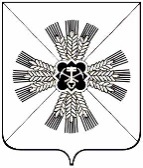 РОССИЙСКАЯ ФЕДЕРАЦИЯКЕМЕРОВСКАЯ ОБЛАСТЬПРОМЫШЛЕННОВСКИЙ МУНИЦИПАЛЬНЫЙ РАЙОНСОВЕТ НАРОДНЫХ ДЕПУТАТОВПРОМЫШЛЕННОВСКОГО МУНИЦИПАЛЬНОГО РАЙОНА6-ой созыв, 4-е заседаниеРЕШЕНИЕот  29.11.2018 № 17пгт. ПромышленнаяО внесении изменений и дополнений в решениеСовета народных депутатов Промышленновскогомуниципального района от 21.12.2017 № 340«О районном бюджете Промышленновского муниципального района на 2018 год и на плановый период 2019 и 2020 годов» (в редакции решений от 26.04.2018 № 363, от 31.05.2018 № 373, от 09.08.2018 № 385)Руководствуясь Бюджетным кодексом Российской Федерации, Федеральным законом от 06.10.2003 № 131-ФЗ «Об общих принципах организации местного самоуправления в Российской Федерации», Уставом Промышленновского муниципального района, Совет народных депутатов Промышленновского муниципального района РЕШИЛ:1. Внести в решение Совета народных депутатов Промышленновского муниципального района от 21.12.2017 № 340 «О районном бюджете Промышленновского муниципального района на 2018 год и на плановый период 2019 и 2020 годов» (в редакции решения от 26.04.2018 № 363 от 31.05.2018 № 373, от 09.08.2018 № 385) следующие изменения и дополнения:1.1. подпункт 1.1. пункта 1 изложить в следующей редакции:«1.1.Утвердить основные характеристики районного бюджета на 2018  год:-общий объем доходов районного бюджета в сумме  2214007,2 тыс. рублей;-общий объем расходов районного бюджета в сумме  2217981,2 тыс. рублей;-дефицит районного бюджета  в сумме 3974 тыс. рублей или 5 процентов от объема доходов районного бюджета на 2018 год без учета безвозмездных поступлений и поступлений налоговых доходов по дополнительным нормативам отчислений».1.2. пункт 6.4. изложить в следующей редакции:«6.4. Утвердить общий объем бюджетных ассигнований районного бюджета, направляемых на исполнение публичных нормативных обязательств на 2018 год в сумме 290837,4 тыс. рублей, на 2019 год в сумме 273229,8 тыс. рублей, на 2020 год в сумме 278226,6 тыс. рублей.».1.3. пункт 9 изложить в следующей редакции:«9. Дорожный фонд Промышленновского муниципального районаУтвердить объем бюджетных ассигнований дорожного фонда Промышленновского муниципального района на 2018 год в сумме  64850 тыс. рублей, на 2019 год в сумме 4850 тыс. рублей, на 2020 год в сумме 4850 тыс. рублей.».1.4. пункт 10 изложить в следующей редакции:«10. Межбюджетные трансферты на 2018 год и на плановый период 2019 и 2020 годов:10.1. Утвердить общий объем межбюджетных трансфертов, получаемых из областного бюджета на 2018 год в сумме 1687030,5 тыс. рублей, на 2019 год в сумме 1072030,1 тыс. рублей, на 2020 год в сумме 1096522,7 тыс. рублей.10.2. Утвердить общий объем межбюджетных трансфертов, подлежащих перечислению в районный бюджет из бюджетов поселений на 2018 год в сумме 26102,6 тыс. рублей.10.3. Утвердить   общий   объем     межбюджетных       трансфертов, предоставляемых бюджетам муниципальных образований Промышленновского муниципального района на 2018 год в сумме 117666,0 тыс. рублей, на 2019 год в сумме 28211,8 тыс. рублей, на 2020 год в сумме 28333,9 тыс. рублей.10.4. Утвердить распределение   межбюджетных трансфертов, предоставляемых бюджетам муниципальных образований Промышленновского муниципального района на 2018 год и на плановый период 2019 и 2020 годов  согласно  приложениям 9-15, 18-20 к настоящему решению.10.5. Установить критерий выравнивания расчетной бюджетной обеспеченности поселений на 2018 год и на плановый период 2019 и 2020 годов 1,64.».1.5. Приложение 5 к решению  изложить в новой редакции согласно приложению 1 к настоящему решению.1.6. Приложение 6 к решению  изложить в новой редакции согласно приложению 2 к настоящему решению.1.7. Приложение 7 к решению  изложить в новой редакции согласно приложению 3 к настоящему решению.1.8. Приложение 8 к решению  изложить в новой редакции согласно приложению 4 к настоящему решению.1.9. Приложение 15 к решению  изложить в новой редакции согласно приложению 5 к настоящему решению.1.10. Приложение 19 к решению  изложить в новой редакции согласно приложению 6 к настоящему решению.1.11. Дополнить решение приложением 20 согласно приложению 7 к настоящему решению.2. Настоящее решение подлежит опубликованию в районной газете «Эхо» и обнародованию на официальном сайте  администрации Промышленновского муниципального района.3. Контроль за исполнением данного решения возложить на комиссию по вопросам  бюджета, налоговой политики и финансам (А.С.Минаков).4. Настоящее решение вступает в силу со дня опубликования в районной газете «Эхо».                            Председатель              Совета народных депутатов  Промышленновского муниципального района                              Т.П. Мотрий                                Глава Промышленновского  муниципального района                               Д.П. Ильин- Приложение № 5к решению Совета народных депутатовПромышленновского муниципального района от 29.11.2018  № 17«О внесении изменений и дополнений в решениеот 21.12.2017 № 340 «О районном бюджете Промышленновского муниципального района на 2018  год и на плановый период 2019 и 2020 годов»   Приложение № 15к решению Совета народных депутатов Промышленновского муниципального района от 21.12.2017 № 340 «О районном бюджете  Промышленновского муниципального района на 2018 год и на плановый период 2019 и 2020 годов»Распределение иных межбюджетных трансфертов бюджетам поселений  на  2018 год      тыс.рублей                                                            Приложение № 6к решению Совета народных депутатовПромышленновского муниципального района от 29.11.2018  № 17«О внесении изменений и дополнений в решениеот 21.12.2017 № 340 «О районном бюджете Промышленновского муниципального района на 2018  год и на плановый период 2019 и 2020 годов»Приложение № 19к решению Совета народных депутатов Промышленновского муниципального района от 21.12.2017 № 340 «О районном бюджете  Промышленновского муниципального района на 2018 год и на плановый период 2019 и 2020 годов»Распределение дотаций на поддержку мер по обеспечению сбалансированности бюджетов на 2018 год (тыс. рублей)Приложение № 7к решению Совета народных депутатовПромышленновского муниципального района от 29.11.2018 №17                                         «О внесении изменений и дополнений в решение№ 340 от 21.12.2017  «О районном бюджете Промышленновского муниципального района на 2018  год и на плановый период 2019 и 2020  годов»       Приложение № 20                к решению Совета народных депутатов                   Промышленновского муниципального района 	№ 340 от 21.12.2017 «О районном бюджете  Промышленновского   муниципального района на 2018 год и на плановый период 2019 и 2020 годов»                     Распределение иных межбюджетных трансфертов бюджетам поселений  на  2018 год                                                                                                      тыс. рублейПриложение № 1                                                                                                    к решению Совета народных депутатов Промышленновского муниципального района от 29.11.2018 № 17 "О внесении изменений и дополнений в решение от 21.12.2017 № 340 "О  районном бюджете Промышленновского муниципального района на 2018 год и плановый период 2019 и 2020 годов "   Приложение № 1                                                                                                    к решению Совета народных депутатов Промышленновского муниципального района от 29.11.2018 № 17 "О внесении изменений и дополнений в решение от 21.12.2017 № 340 "О  районном бюджете Промышленновского муниципального района на 2018 год и плановый период 2019 и 2020 годов "   Приложение № 1                                                                                                    к решению Совета народных депутатов Промышленновского муниципального района от 29.11.2018 № 17 "О внесении изменений и дополнений в решение от 21.12.2017 № 340 "О  районном бюджете Промышленновского муниципального района на 2018 год и плановый период 2019 и 2020 годов "    Приложение № 5             к решению Совета народных депутатов Промышленновского муниципального района  от 21.12.2017 № 340 "О  районном бюджете Промышленновского муниципального района на 2018 год и плановый период 2019 и 2020 годов "Перечень и коды целевых статей расходов                                                                                                                                                                        районного бюджетаПеречень и коды целевых статей расходов                                                                                                                                                                        районного бюджетаКодНаименование целевых статей01 0 00 00000Муниципальная программа  "Поддержка малого и среднего предпринимательства в Промышленновском районе"01 0 00 12820Предоставление субсидий субъектам малого и среднего предпринимательства на участие в выставках и ярмарках01 0 00 12830Организация обучения субъектов малого и среднего предпринимательства01 0 00 12840Информационная поддержка субъектов малого и среднего предпринимательства02 0 00 00000Муниципальная программа  "Поддержка  агропромышленного  комплекса  
в Промышленновском районе" 02 0 00 11060Проведение конкурсов  03 0 00 00000Муниципальная программа "Информационное обеспечение населения Промышленновского района"03 0 00 12560Субсидирование затрат по возмещению недополученных доходов в связи с оказанием услуг средств массовой информации04 0 00 00000Муниципальная программа "Социальная поддержка населения Промышленновского района"04 1  00 00000Подпрограмма "Реализация мер социальной поддержки отдельных категорий граждан" 04 1 00 11070Материальная поддержка 04 1 00 12070Оказание мер социальной поддержки отдельных категорий граждан 04 1 00 12080Доплаты к пенсиям муниципальных служащих 04 1 00 12720Ежемесячная денежная выплата гражданам, удостоенным звания "Почетный гражданин Промышленновского района"04 1 00 12790Организация доставки больных, проживающих на территории Промышленновского района, до места оказания специализированной высокотехнологичной медицинской помощи (проведения сеансов гемодиализа) и обратно04 1 00 51370Осуществление переданных полномочий Российской Федерации по предоставлению отдельных мер социальной поддержки граждан, подвергшихся воздействию радиации 04 1 00 52200Осуществление полномочия по осуществлению ежегодной денежной выплаты лицам, награжденным нагрудным знаком «Почетный донор России»04 1 00 52500Оплата жилищно-коммунальных услуг отдельным категориям граждан 04 1 00 52700Выплата единовременного пособия беременной жене военнослужащего, проходящего военную службу по призыву, а также ежемесячного пособия на ребенка военнослужащего, проходящего военную службу по призыву, в соответствии с Федеральным законом от 19 мая 1995 года № 81-ФЗ «О государственных пособиях гражданам, имеющим детей»04 1 00 52800Выплаты инвалидам компенсаций страховых премий по договорам обязательного страхования гражданской ответственности владельцев транспортных средств в соответствии с Федеральным законом от 25 апреля 2002 года № 40-ФЗ «Об обязательном страховании гражданской ответственности владельцев транспортных средств»04 1 00 53800Выплата государственных пособий лицам, не подлежащим обязательному социальному страхованию на случай временной нетрудоспособности и в связи с материнством, и лицам, уволенным в связи с ликвидацией организаций (прекращением деятельности, полномочий физическими лицами), в соответствии с Федеральным законом от 19 мая 1995 года № 81-ФЗ «О государственных пособиях гражданам, имеющим детей» 04 1 00 55730Выполнение полномочий Российской Федерации по осуществлению ежемесячной выплаты в связи с рождением (усыновлением) первого ребенка04 1 00 70010Обеспечение мер социальной поддержки ветеранов труда в соответствии с Законом Кемеровской области от 20 декабря 2004 года № 105-ОЗ «О мерах социальной поддержки отдельной категории ветеранов Великой Отечественной войны и ветеранов труда» 04 1 00 70020Обеспечение мер социальной поддержки ветеранов Великой Отечественной войны, проработавших в тылу в период с 22 июня 1941 года по 9 мая 1945 года не менее шести месяцев, исключая период работы на временно оккупированных территориях СССР, либо награжденных орденами и медалями СССР за самоотверженный труд в период Великой Отечественной войны в соответствии с Законом  Кемеровской области от 20 декабря 2004 года № 105-ОЗ «О мерах социальной поддержки отдельной категории ветеранов Великой Отечественной войны и ветеранов труда»04 1 00 70030Обеспечение мер социальной поддержки реабилитированных лиц и лиц, признанных пострадавшими от политических репрессий в соответствии с Законом Кемеровской области от 20 декабря 2004 года № 114-ОЗ «О мерах социальной поддержки реабилитированных лиц и лиц, признанных пострадавшими от политических репрессий» 04 1 00 70050Меры социальной поддержки многодетных семей в соответствии с Законом Кемеровской области от 14 ноября 2005 года № 123-ОЗ «О мерах социальной поддержки многодетных семей в Кемеровской области» 04 1 00 70060Меры социальной поддержки отдельных категорий многодетных матерей в соответствии с Законом Кемеровской области от 8 апреля 2008 года № 14-ОЗ «О мерах социальной поддержки отдельных категорий многодетных матерей» 04 1 00 70070Меры социальной поддержки отдельных категорий приемных родителей в соответствии с Законом Кемеровской области от 7 февраля 2013 года № 9-ОЗ «О мерах социальной поддержки отдельных категорий приемных родителей»04 1 00 70080Меры социальной поддержки отдельных категорий граждан в соответствии с Законом Кемеровской области от 27 января 2005 года № 15-ОЗ «О мерах социальной поддержки отдельных категорий граждан»04 1 00 70090Предоставление гражданам субсидий на оплату жилого помещения и коммунальных услуг04 1 00 70840Ежемесячная денежная выплата, назначаемая в случае рождения третьего ребенка или последующих детей, до достижения ребенком возраста трех лет04 1 00 80010Дополнительная мера социальной поддержки семей, имеющих детей, в соответствии с Законом Кемеровской области от 25 апреля 2011 года № 51-ОЗ «О дополнительной мере социальной поддержки семей, имеющих детей» 04 1 00 80040Меры социальной поддержки в целях развития дополнительного социального обеспечения отдельных категорий граждан в рамках публичного нормативного обязательства04 1 00 80050Пособие на ребенка в соответствии с Законом Кемеровской области от 18 ноября 2004 года № 75-ОЗ «О размере, порядке назначения и выплаты  пособия на ребенка» 04 1 00 80070Социальная поддержка граждан, достигших возраста 70 лет, в соответствии с Законом Кемеровской области от 10 июня 2005 года № 74-ОЗ «О социальной поддержке граждан, достигших возраста 70 лет» 04 1 00 80080Государственная социальная помощь малоимущим семьям и малоимущим одиноко проживающим гражданам в соответствии с Законом Кемеровской области от 8 декабря 2005 года № 140-ОЗ «О государственной социальной помощи малоимущим семьям и малоимущим одиноко проживающим гражданам» 04 1 00 80090Денежная выплата отдельным категориям граждан в соответствии с Законом Кемеровской области от 12 декабря 2006 года № 156-ОЗ «О денежной выплате отдельным категориям граждан» 04  1 00 80100Меры социальной поддержки по оплате жилых помещений и (или) коммунальных услуг отдельных категорий граждан, оказание мер социальной поддержки которым относится к ведению субъекта Российской Федерации, в соответствии с Законом Кемеровской области от 17 января 2005 года № 2-ОЗ «О мерах социальной поддержки отдельных категорий граждан по оплате жилых помещений и (или) коммунальных услуг04 1 00 80110Выплата социального пособия на погребение и возмещение расходов по гарантированному перечню услуг по погребению в соответствии с Законом Кемеровской области от 18 ноября 2004 года № 82-ОЗ «О погребении и похоронном деле в Кемеровской области» 04 1 00 R0840Ежемесячная денежная выплата, назначаемая в случае рождения третьего ребенка или последующих детей до достижения ребенком возраста трех лет 04 2 00 00000Подпрограмма "Развитие социального обслуживания населения" 04 2 00 70160Обеспечение деятельности (оказание услуг) учреждений социального обслуживания граждан пожилого возраста, инвалидов и других категорий граждан, находящихся в трудной жизненной ситуации 04 2 00 70190Меры социальной поддержки работников муниципальных учреждений социального обслуживания в виде пособий и компенсации  в соответствии с Законом Кемеровской области от 30 октября 2007 года № 132-ОЗ «О мерах социальной поддержки работников муниципальных учреждений социального обслуживания»04 2 00 70280Социальная поддержка и социальное обслуживание населения в части содержания органов местного самоуправления04 3 00 00000Подпрограмма "Доступная среда для инвалидов"04 3 00 11110Социальная поддержка и реабилитация инвалидов 04 3 00 11120Организация культурно-досуговых мероприятий 05 0 00 00000Муниципальная программа "Развитие и укрепление материально-технической базы Промышленновского района"05 0 00 11140Обеспечение деятельности Комитета по управлению муниципальным имуществом 05 0 00 11150Оценка права аренды и рыночной стоимости объектов муниципальной собственности 05 0 00 11160Изготовление технической документации на объекты недвижимости05 0 00 11170Проведение межевания земельных участков и постановка на кадастровый учет 05 0 00 12180Приобретение и ремонт имущества05 0 00 12250Уплата ежемесячных взносов на проведение капитального ремонта общего имущества в многоквартирных жилых домах 06 0 00 00000Муниципальная программа "Развитие системы образования и воспитания детей в Промышленновском районе"06 1 00 00000 Подпрограмма "Одаренные дети" 06 1 00 12620Организация конкурсов для обучающихся 06 2 00 00000Подпрограмма "Оздоровление детей и подростков" 06 2 00 11180Летний отдых 06 2 00 71940Организация круглогодичного отдыха, оздоровления и занятости обучающихся06 2 00 S1940Организация круглогодичного отдыха, оздоровления и занятости обучающихся06 3 00 00000 Подпрограмма "Тепло наших сердец" 06 3 00 11190Акция  "Первое сентября каждому школьнику" 06 3 00 11200Акция "Тепло наших сердец" 06 4 00 00000Подпрограмма "Патриотическое воспитание обучающихся" 06 4 00 11210Патриотическое воспитание граждан, допризывная подготовка молодежи, развитие физической культуры и детско-юношеского спорта 06 5 00 00000Подпрограмма "Развитие дошкольного, общего образования и дополнительного образования детей" 06 5 00 10040Обеспечение деятельности органов местного самоуправления 06 5 00 12010Обеспечение деятельности детских дошкольных учреждений 06 5 00 12020Обеспечение деятельности основных и средних школ 06 5 00 12030Обеспечение деятельности школы-интерната 06 5 00 12040Обеспечение деятельности учреждений дополнительного образования детей 06 5 00 12050Обеспечение деятельности учреждений по проведению оздоровительной кампании детей 06 5 00 12060Обеспечение деятельности учебно-методических кабинетов, централизованных бухгалтерий, групп хозяйственного обслуживания06 5 00 12160Обеспечение деятельности подведомственных учреждений за счет доходов от предпринимательской и иной, приносящей доход деятельности и безвозмездных поступлений 06 5 00 12640Организация занятости несовершеннолетних граждан06 5 00 12630Обеспечение компьютерной техникой образовательных организаций06 5 00 L0970Создание в общеобразовательных организациях, расположенных в сельской местности, условий для занятий физической культурой и спортом06 5 00 S1930Развитие единого образовательного пространства, повышение качества образовательных результатов 06 5 00 71800Обеспечение государственных гарантий реализации прав граждан на получение общедоступного и бесплатного дошкольного образования в муниципальных дошкольных образовательных организациях 06 5 00 71820Обеспечение деятельности по содержанию организаций для детей-сирот и детей, оставшихся без попечения родителей 06 5 00 71830Обеспечение государственных гарантий реализации прав граждан на получение общедоступного и бесплатного дошкольного, начального  общего, основного общего, среднего (полного) общего образования и дополнительного образования детей в муниципальных общеобразовательных организациях 06 5 00 71840Обеспечение образовательной деятельности образовательных организаций по адаптированным общеобразовательным программам 06 5 00 71930Развитие единого образовательного пространства, повышение качества образовательных результатов 06 5 00 72060Профилактика безнадзорности и правонарушений несовершеннолетних06 5 00 72070Организация и осуществление деятельности по опеке и попечительству06 6 00 00000Подпрограмма "Социальные гарантии в системе образования"06 6 00 12170Социальная поддержка семей, взявших на воспитание детей-сирот и детей, оставшихся без попечения родителей 06 6 00 52600Выплата единовременного пособия при всех формах устройства детей, лишенных родительского попечения, в семью 06 6 00 71810Компенсация части платы за присмотр и уход, взимаемой с родителей (законных представителей) детей, осваивающих образовательные программы дошкольного образования 06 6 00 71850Предоставление жилых помещений детям-сиротам и детям, оставшимся без попечения родителей, лицам из их числа по договорам найма специализированных жилых помещений 06 6 00 72000Адресная социальная поддержка участников образовательного процесса06 6 00 72010Социальная поддержка работников образовательных организаций и участников образовательного процесса06 6 00 72030Обеспечение детей-сирот и детей, оставшихся без попечения родителей, одеждой, обувью, единовременным денежным пособием при выпуске из общеобразовательных организаций 06 6 00 72050Обеспечение зачисления денежных средств для детей-сирот и детей, оставшихся без попечения родителей, на специальные накопительные банковские счета 06 6 00 73050Предоставление бесплатного проезда отдельным категориям обучающихся06 6 00 80120Ежемесячные денежные выплаты отдельным категориям граждан, воспитывающих детей в возрасте от 1,5 до 7 лет в соответствии с Законом Кемеровской области от 10 декабря 2007 года № 162-ОЗ «О ежемесячной денежной выплате отдельным категориям граждан, воспитывающих детей в возрасте от 1,5 до 7 лет» 06 6 00 80130Социальная поддержка граждан при всех формах устройства детей, лишенных родительского попечения, в семью в соответствии с законами Кемеровской области от 14 декабря 2010 года № 124-ОЗ «О некоторых вопросах в сфере опеки и попечительства несовершеннолетних» и от 13 марта 2008 года № 5-ОЗ «О предоставлении меры социальной поддержки гражданам, усыновившим (удочерившим) детей-сирот и детей, оставшихся без попечения родителей»06 6 00 R0820Предоставление  жилых помещений детям-сиротам и детям, оставшимся без попечения родителей, лицам из их числа по договорам найма специализированных жилых помещений 06 6 00 S2000Адресная социальная поддержка участников образовательного процесса 07 0 00 00000Муниципальная программа "Жилищно-коммунальный и дорожный комплекс, энергосбережение и повышение энергоэффективности экономики"07 1 00 00000Подпрограмма «Модернизация объектов коммунальной инфраструктуры и поддержка жилищно-коммунального хозяйства» 07 1 00 10090Возмещение недополученных доходов и (или) возмещение части затрат организациям, предоставляющим услуги населению по газоснабжению07 1 00 12310Возмещение недополученных доходов и (или) возмещение части затрат организациям, предоставляющим населению услуги по обеспечению твердым топливом 07 1 00 12320Возмещение недополученных доходов и (или) возмещение части затрат организациям, предоставляющим услуги населению по теплоснабжению 07 1 00 12330Возмещение недополученных доходов и (или) возмещение части затрат организациям, предоставляющим услуги населению по  горячему водоснабжению 07 1 00 12340Возмещение недополученных доходов и (или) возмещение части затрат организациям, предоставляющим услуги населению по холодному водоснабжению 07 1 00 12350Возмещение недополученных доходов и (или) возмещение части затрат организациям, предоставляющим услуги населению по водоотведению07 1 00 12360Возмещение недополученных доходов и (или) возмещение части затрат организациям, предоставляющим услуги населению по содержанию мест общего пользования (вывоз ЖБО) 07 1 00 12400Модернизация инженерной инфраструктуры и объектов ЖКХ в соответствии с заключенным соглашением о передаче части полномочий по решению вопросов местного значения  07 1 00 12900Строительство и реконструкция объектов теплоснабжения07 1 00 12910Строительство и реконструкция объектов водоснабжения и водоотведения07 1 00 12920Капитальный ремонт объектов водоснабжения и водоотведения07 1 00 13030Ремонт объектов газоснабжения07 1 00 16310Владение, пользование и распоряжение имуществом в соответствии с соглашением о передаче части полномочий по решению вопросов местного значения07 2 00 00000 Подпрограмма «Энергосбережение и повышение энергетической эффективности экономики» 07 2 00 12880Разработка и актуализация схем теплоснабжения, водоснабжения, водоотведения поселений Промышленновского муниципального района07 2 00 12890Строительство и реконструкция котельных и сетей теплоснабжения с применением энергоэффективных технологий, материалов и оборудования07 2 00 72540Строительство и реконструкция котельных и сетей теплоснабжения с применением энергоэффективных технологий, материалов и оборудования07 2 00 S2540Строительство и реконструкция котельных и сетей теплоснабжения с применением энергоэффективных технологий, материалов и оборудования07 3 00 00000Подпрограмма «Дорожное хозяйство» 07 3 00 12860Содержание и ремонт автомобильных дорог местного значения07 3 00 12870Дорожная деятельность в отношении автомобильных дорог местного значения07 3 00 72690Проектирование, строительство (реконструкция), капитальный ремонт и ремонт автомобильных дорог общего пользования муниципального значения с твердым покрытием, а также до сельских населенных пунктов, не имеющих круглогодичной связи с сетью автомобильных дорог общего пользования07 3 00 S2690Проектирование, строительство (реконструкция), капитальный ремонт и ремонт автомобильных дорог общего пользования муниципального значения с твердым покрытием, а также до сельских населенных пунктов, не имеющих круглогодичной связи с сетью автомобильных дорог общего пользования08 0 00 00000Муниципальная программа "Развитие культуры, молодежной политики, спорта и туризма в Промышленновском районе"08 1 00 00000Подпрограмма "Развитие культуры" 08 1 00 10040Обеспечение деятельности органов местного самоуправления 08 1 00 12100Обеспечение деятельности музея08 1 00 12110Обеспечение деятельности библиотек 08 1 00 12130Обеспечение деятельности школ искусств08 1 00 12370Обеспечение деятельности муниципального бюджетного учреждения культуры "Районный культурно-досуговый комплекс" в соответствии с заключенным соглашением о передаче части полномочий по решению вопросов местного значения 08 1 00 12530Обеспечение деятельности муниципального бюджетного учреждения культуры "Районный культурно-досуговый комплекс" 08 1 00 12540Обеспечение деятельности муниципального казенного учреждения "Централизованная бухгалтерия учреждений культуры" 08 1 00 70420Ежемесячные выплаты стимулирующего характера работникам муниципальных библиотек, музеев и культурно-досуговых учреждений08 1 00 70430Меры социальной поддержки отдельных категорий работников культуры 08 1 00 70490Реализация мер в области государственной молодежной политики08 1 00 S0490Реализация мер в области государственной молодежной политики08 1 00 L5192Поддержка отрасли культуры (государственная поддержка лучших сельских учреждений культуры)08 2 00 00000Подпрограмма "Модернизация в сфере культуры" 08 2 00 12580Улучшение материально-технической базы учреждений культуры08 3 00 00000Подпрограмма "Развитие спорта и туризма" 08 3 00 12300Организация и проведение спортивно-оздоровительных мероприятий 08 4 00 00000Подпрограмма «Организация занятости несовершеннолетних граждан»08 4 00 12280Организация трудовых подростковых и молодежных бригад 08 4 00 12290Проведение  ярмарки временных рабочих мест  09 0 00 00000Муниципальная программа «Обеспечение безопасности жизнедеятельности населения и предприятий в  Промышленновском районе»  09 1 00 00000Подпрограмма «Содержание системы по предупреждению и ликвидации чрезвычайных ситуаций и стихийных бедствий»  09 1 00 11340Обеспечение деятельности ЕДДС09 2 00 00000Подпрограмма "Комплекс  природоохранных  мероприятий» 09 2 00 12240Расчет вероятного вреда, который может быть причинён в результате аварии на ГТС09 3 00 00000Подпрограмма «Борьба с преступностью и профилактика правонарушений» 09 3 00 11350Содействие в оказании помощи по социальной и иной реабилитации лиц, отбывших наказания в виде лишения свободы09 3 00 11360Приобретение информационной продукции для проведения мероприятий с детьми и подростками по воспитанию здорового образа жизни09 4 00 00000Подпрограмма «Безопасность дорожного движения»09 4 00 11390Проведение мероприятий по пропаганде безопасности дорожного движения и предупреждению детского дорожно-транспортного травматизма09 4 00 12650Приобретение сувенирной продукции участникам конкурса по БДД 09 4 00 12730Обслуживание приборов, фиксирующих нарушения ПДД09 4 00 12850Проведение смотра-конкурса на звание "Лучший орган местного самоуправления муниципального образования Промышленновского муниципального района в области обеспечения жизнедеятельности населения"09 5 00 00000Подпрограмма "Комплексные меры противодействия злоупотреблению наркотиками и их незаконному обороту» 09 5 00 11400Организация и проведение районных конкурсов, акций и других мероприятий антинаркотической направленности 09 5 00 11410Приобретение информационной продукции 09 6 00 00000Подпрограмма "Антитеррор» 09 6 00 11430Приобретение информационной продукции10 0 00 00000Муниципальная программа "Жилище  в Промышленновском районе" 10 1 00 00000 Подпрограмма "Доступное и комфортное жилье" 10 1 00 11460Софинансирование строительства (приобретения жилья) 10 1 00 51340Осуществление полномочий по обеспечению жильем отдельных категорий граждан, установленных Федеральным законом от 12 января 1995 года № 5-ФЗ «О ветеранах», в соответствии с Указом Президента Российской Федерации от 7 мая 2008 года № 714 «Об обеспечении жильем ветеранов Великой Отечественной войны 1941 - 1945 годов»10 1 00 71660Обеспечение жильем социальных категорий граждан, установленных законодательством Кемеровской области 10 1 00 L4970Обеспечение жильем молодых семей10 1 00 L5670Реализация мероприятий по устойчивому развитию сельских территорий10 1 00 L5671Реализация мероприятий по устойчивому развитию сельских территорий (улучшение жилищных условий граждан, проживающих в сельской местности, в том числе молодых семей и молодых специалистов)10 2 00 00000Подпрограмма "Развитие градостроительной деятельности" 10 2 00 11470Техническое обследование и снос ветхих и аварийных жилых домов10 2 00 11480Проектирование многоквартирных жилых домов, мансард, прочих объектов; устройство и технологическое присоединение инженерных сетей 10 2 00 11510Разработка генерального плана поселения 10 2 00 11520Строительство и реконструкция жилья для муниципальных нужд 10 2 00 12260Разработка проекта планировки  и проекта межевания территории поселения10 2 00 12750Актуализация правил землепользования и застройки поселения10 2 00 12760Актуализация схемы территориального планирования10 2 00 12770Кадастровые работы10 2 00 12780Перевод муниципальных услуг в электронный вид10 2 00 13010Разработка нормативов градостроительного проектирования района и поселений10 2 00 13020Проведение инженерно-гидрогеологических изысканий11 0 00 00000Муниципальная программа "Повышение инвестиционной привлекательности Промышленновского района"11 0 00 12740Издание рекламно-информационных материалов об инвестиционном потенциале Промышленновского района12 0 00 00000Муниципальная программа "Кадры в Промышленновском районе"12 0 00 11570Единовременная денежная выплата (подъемные) молодым специалистам, приступившим к работе на основе трехстороннего договора 12 0 00 11580Повышение квалификации специалистов органов местного самоуправления  Промышленновского муниципального района 13 0 00 00000Муниципальная программа "Управление муниципальными финансами Промышленновского района"13 1 00 00000Подпрограмма "Обеспечение сбалансированности и устойчивости бюджетной системы Промышленновского района"13 1 00 11590Выделение грантов поселениям района  за  достижение наилучших показателей по увеличению доходной части бюджетов и сокращению неэффективных бюджетных  расходов 13 1 00 11600Выравнивание бюджетной обеспеченности поселений13 1 00 12810Поддержка мер по обеспечению сбалансированности бюджетов13 1 00 70320Осуществление органами местного самоуправления муниципальных районов полномочий органов государственной власти Кемеровской области по расчету и предоставлению дотаций бюджетам поселений за счет средств областного бюджета 13 3 00 00000Подпрограмма "Управление муниципальным долгом Промышленновского района"13 3 00 11610Процентные платежи по муниципальному долгу14 0 00 00000Муниципальная программа «Функционирование муниципального автономного учреждения «Многофункциональный центр предоставления государственных и муниципальных услуг в Промышленновском районе» 14 0 00 12600Повышение качества предоставления государственных и муниципальных услуг на базе Муниципального автономного учреждения «Многофункциональный центр предоставления государственных и муниципальных услуг» в Промышленновском муниципальном районе15 0 00 00000Муниципальная программа "Функционирование органов местного самоуправления Промышленновского района"15 0 00 10020Глава Промышленновского муниципального района15 0 00 10030Председатель Совета народных депутатов Промышленновского муниципального района15 0 00 10040Обеспечение деятельности органов местного самоуправления15 0 00 10050Оказание адресной материальной помощи гражданам 15 0 00 10060Финансовое обеспечение наградной системы 15 0 00 10070Проведение приемов, мероприятий 15 0 00 71960Создание и функционирование комиссий по делам несовершеннолетних и защите их прав15 0 00 79050Осуществление функций по хранению, комплектованию, учету и использованию документов Архивного фонда Кемеровской области 15 0 00 79060Создание и функционирование административных комиссий 16 0 00 00000Муниципальная программа "Формирование современной городской среды Промышленновского муниципального района"16 0 00 12960Благоустройство дворовых территорий16 0 00 12970Благоустройство общественных территорий99 0 00 00000           Непрограммное направление деятельности99 0 00 10010Резервный фонд администрации Промышленновского  района99 0 00 12510Осуществление муниципального земельного контроля 99 0 00 12520Утверждение генеральных планов поселения, правил землепользования и застройки, утверждение подготовленной на основе генеральных планов поселения документации по планировке территории 99 0 00 12710Осуществление мер по противодействию коррупции99 0 00 12800Проведение выборов депутатов Совета народных депутатов Промышленновского муниципального района99 0 00 16280Выдача разрешений по строительству, на ввод, реконструкцию объектов капитального строительства, в соответствии с заключенными соглашениями о передаче части полномочий по решению вопросов местного значения99 0 00 16700Осуществление внутреннего муниципального финансового
контроля99 0 00 51180Осуществление первичного воинского учета на территориях, где отсутствуют военные комиссариаты 99 0 00 51200Осуществление полномочий по составлению (изменению) списков кандидатов в присяжные заседатели федеральных судов общей юрисдикции в Российской Федерации99 0 00 71140Содержание и обустройство сибиреязвенных захоронений и скотомогильников (биотермических ям)Перечень и коды универсальных направлений расходов районного бюджетаПеречень и коды универсальных направлений расходов районного бюджетаКодНаименование10040Обеспечение деятельности органов местного самоуправления                        Приложение № 2                                                                  к решению Совета народных депутатов Промышленновского муниципального района  от 29.11.2018 № 17 "О внесении изменений и дополнений в решение  от 21.12.2017 № 340 "О  районном бюджете Промышленновского муниципального района на 2018 год и плановый период 2019 и 2020 годов "                                                Приложение № 2                                                                  к решению Совета народных депутатов Промышленновского муниципального района  от 29.11.2018 № 17 "О внесении изменений и дополнений в решение  от 21.12.2017 № 340 "О  районном бюджете Промышленновского муниципального района на 2018 год и плановый период 2019 и 2020 годов "                                                Приложение № 2                                                                  к решению Совета народных депутатов Промышленновского муниципального района  от 29.11.2018 № 17 "О внесении изменений и дополнений в решение  от 21.12.2017 № 340 "О  районном бюджете Промышленновского муниципального района на 2018 год и плановый период 2019 и 2020 годов "                                                Приложение № 2                                                                  к решению Совета народных депутатов Промышленновского муниципального района  от 29.11.2018 № 17 "О внесении изменений и дополнений в решение  от 21.12.2017 № 340 "О  районном бюджете Промышленновского муниципального района на 2018 год и плановый период 2019 и 2020 годов "                                                Приложение № 2                                                                  к решению Совета народных депутатов Промышленновского муниципального района  от 29.11.2018 № 17 "О внесении изменений и дополнений в решение  от 21.12.2017 № 340 "О  районном бюджете Промышленновского муниципального района на 2018 год и плановый период 2019 и 2020 годов "                                                Приложение № 2                                                                  к решению Совета народных депутатов Промышленновского муниципального района  от 29.11.2018 № 17 "О внесении изменений и дополнений в решение  от 21.12.2017 № 340 "О  районном бюджете Промышленновского муниципального района на 2018 год и плановый период 2019 и 2020 годов "                                                Приложение № 2                                                                  к решению Совета народных депутатов Промышленновского муниципального района  от 29.11.2018 № 17 "О внесении изменений и дополнений в решение  от 21.12.2017 № 340 "О  районном бюджете Промышленновского муниципального района на 2018 год и плановый период 2019 и 2020 годов "                                                Приложение № 2                                                                  к решению Совета народных депутатов Промышленновского муниципального района  от 29.11.2018 № 17 "О внесении изменений и дополнений в решение  от 21.12.2017 № 340 "О  районном бюджете Промышленновского муниципального района на 2018 год и плановый период 2019 и 2020 годов "                                                Приложение № 2                                                                  к решению Совета народных депутатов Промышленновского муниципального района  от 29.11.2018 № 17 "О внесении изменений и дополнений в решение  от 21.12.2017 № 340 "О  районном бюджете Промышленновского муниципального района на 2018 год и плановый период 2019 и 2020 годов "                                                Приложение № 2                                                                  к решению Совета народных депутатов Промышленновского муниципального района  от 29.11.2018 № 17 "О внесении изменений и дополнений в решение  от 21.12.2017 № 340 "О  районном бюджете Промышленновского муниципального района на 2018 год и плановый период 2019 и 2020 годов "                                                Приложение № 2                                                                  к решению Совета народных депутатов Промышленновского муниципального района  от 29.11.2018 № 17 "О внесении изменений и дополнений в решение  от 21.12.2017 № 340 "О  районном бюджете Промышленновского муниципального района на 2018 год и плановый период 2019 и 2020 годов "                                                Приложение № 2                                                                  к решению Совета народных депутатов Промышленновского муниципального района  от 29.11.2018 № 17 "О внесении изменений и дополнений в решение  от 21.12.2017 № 340 "О  районном бюджете Промышленновского муниципального района на 2018 год и плановый период 2019 и 2020 годов "                                                Приложение № 2                                                                  к решению Совета народных депутатов Промышленновского муниципального района  от 29.11.2018 № 17 "О внесении изменений и дополнений в решение  от 21.12.2017 № 340 "О  районном бюджете Промышленновского муниципального района на 2018 год и плановый период 2019 и 2020 годов "                                                Приложение № 2                                                                  к решению Совета народных депутатов Промышленновского муниципального района  от 29.11.2018 № 17 "О внесении изменений и дополнений в решение  от 21.12.2017 № 340 "О  районном бюджете Промышленновского муниципального района на 2018 год и плановый период 2019 и 2020 годов "                                                Приложение № 2                                                                  к решению Совета народных депутатов Промышленновского муниципального района  от 29.11.2018 № 17 "О внесении изменений и дополнений в решение  от 21.12.2017 № 340 "О  районном бюджете Промышленновского муниципального района на 2018 год и плановый период 2019 и 2020 годов "                                                Приложение № 2                                                                  к решению Совета народных депутатов Промышленновского муниципального района  от 29.11.2018 № 17 "О внесении изменений и дополнений в решение  от 21.12.2017 № 340 "О  районном бюджете Промышленновского муниципального района на 2018 год и плановый период 2019 и 2020 годов "                                                Приложение № 2                                                                  к решению Совета народных депутатов Промышленновского муниципального района  от 29.11.2018 № 17 "О внесении изменений и дополнений в решение  от 21.12.2017 № 340 "О  районном бюджете Промышленновского муниципального района на 2018 год и плановый период 2019 и 2020 годов "                                                Приложение № 2                                                                  к решению Совета народных депутатов Промышленновского муниципального района  от 29.11.2018 № 17 "О внесении изменений и дополнений в решение  от 21.12.2017 № 340 "О  районном бюджете Промышленновского муниципального района на 2018 год и плановый период 2019 и 2020 годов "                                                Приложение № 2                                                                  к решению Совета народных депутатов Промышленновского муниципального района  от 29.11.2018 № 17 "О внесении изменений и дополнений в решение  от 21.12.2017 № 340 "О  районном бюджете Промышленновского муниципального района на 2018 год и плановый период 2019 и 2020 годов "                                                Приложение № 2                                                                  к решению Совета народных депутатов Промышленновского муниципального района  от 29.11.2018 № 17 "О внесении изменений и дополнений в решение  от 21.12.2017 № 340 "О  районном бюджете Промышленновского муниципального района на 2018 год и плановый период 2019 и 2020 годов "                                                Приложение № 2                                                                  к решению Совета народных депутатов Промышленновского муниципального района  от 29.11.2018 № 17 "О внесении изменений и дополнений в решение  от 21.12.2017 № 340 "О  районном бюджете Промышленновского муниципального района на 2018 год и плановый период 2019 и 2020 годов "                                                Приложение № 2                                                                  к решению Совета народных депутатов Промышленновского муниципального района  от 29.11.2018 № 17 "О внесении изменений и дополнений в решение  от 21.12.2017 № 340 "О  районном бюджете Промышленновского муниципального района на 2018 год и плановый период 2019 и 2020 годов "                                                Приложение № 2                                                                  к решению Совета народных депутатов Промышленновского муниципального района  от 29.11.2018 № 17 "О внесении изменений и дополнений в решение  от 21.12.2017 № 340 "О  районном бюджете Промышленновского муниципального района на 2018 год и плановый период 2019 и 2020 годов "                                                Приложение № 2                                                                  к решению Совета народных депутатов Промышленновского муниципального района  от 29.11.2018 № 17 "О внесении изменений и дополнений в решение  от 21.12.2017 № 340 "О  районном бюджете Промышленновского муниципального района на 2018 год и плановый период 2019 и 2020 годов "                                                Приложение № 2                                                                  к решению Совета народных депутатов Промышленновского муниципального района  от 29.11.2018 № 17 "О внесении изменений и дополнений в решение  от 21.12.2017 № 340 "О  районном бюджете Промышленновского муниципального района на 2018 год и плановый период 2019 и 2020 годов "                                                Приложение № 2                                                                  к решению Совета народных депутатов Промышленновского муниципального района  от 29.11.2018 № 17 "О внесении изменений и дополнений в решение  от 21.12.2017 № 340 "О  районном бюджете Промышленновского муниципального района на 2018 год и плановый период 2019 и 2020 годов "                                                Приложение № 2                                                                  к решению Совета народных депутатов Промышленновского муниципального района  от 29.11.2018 № 17 "О внесении изменений и дополнений в решение  от 21.12.2017 № 340 "О  районном бюджете Промышленновского муниципального района на 2018 год и плановый период 2019 и 2020 годов "                                                Приложение № 2                                                                  к решению Совета народных депутатов Промышленновского муниципального района  от 29.11.2018 № 17 "О внесении изменений и дополнений в решение  от 21.12.2017 № 340 "О  районном бюджете Промышленновского муниципального района на 2018 год и плановый период 2019 и 2020 годов "                                                Приложение № 2                                                                  к решению Совета народных депутатов Промышленновского муниципального района  от 29.11.2018 № 17 "О внесении изменений и дополнений в решение  от 21.12.2017 № 340 "О  районном бюджете Промышленновского муниципального района на 2018 год и плановый период 2019 и 2020 годов "                                                Приложение № 2                                                                  к решению Совета народных депутатов Промышленновского муниципального района  от 29.11.2018 № 17 "О внесении изменений и дополнений в решение  от 21.12.2017 № 340 "О  районном бюджете Промышленновского муниципального района на 2018 год и плановый период 2019 и 2020 годов "                                                Приложение № 2                                                                  к решению Совета народных депутатов Промышленновского муниципального района  от 29.11.2018 № 17 "О внесении изменений и дополнений в решение  от 21.12.2017 № 340 "О  районном бюджете Промышленновского муниципального района на 2018 год и плановый период 2019 и 2020 годов "                                                Приложение № 2                                                                  к решению Совета народных депутатов Промышленновского муниципального района  от 29.11.2018 № 17 "О внесении изменений и дополнений в решение  от 21.12.2017 № 340 "О  районном бюджете Промышленновского муниципального района на 2018 год и плановый период 2019 и 2020 годов "                                                Приложение № 2                                                                  к решению Совета народных депутатов Промышленновского муниципального района  от 29.11.2018 № 17 "О внесении изменений и дополнений в решение  от 21.12.2017 № 340 "О  районном бюджете Промышленновского муниципального района на 2018 год и плановый период 2019 и 2020 годов "                                                Приложение № 2                                                                  к решению Совета народных депутатов Промышленновского муниципального района  от 29.11.2018 № 17 "О внесении изменений и дополнений в решение  от 21.12.2017 № 340 "О  районном бюджете Промышленновского муниципального района на 2018 год и плановый период 2019 и 2020 годов "                                                Приложение № 2                                                                  к решению Совета народных депутатов Промышленновского муниципального района  от 29.11.2018 № 17 "О внесении изменений и дополнений в решение  от 21.12.2017 № 340 "О  районном бюджете Промышленновского муниципального района на 2018 год и плановый период 2019 и 2020 годов "                         Приложение № 6Приложение № 6Приложение № 6Приложение № 6Приложение № 6к решению  Совета народных депутатов Промышленновского муниципального района от 21.12.2017 № 340 "О  районном бюджете Промышленновского муниципального района на 2018 год и плановый период 2019 и 2020 годов "к решению  Совета народных депутатов Промышленновского муниципального района от 21.12.2017 № 340 "О  районном бюджете Промышленновского муниципального района на 2018 год и плановый период 2019 и 2020 годов "к решению  Совета народных депутатов Промышленновского муниципального района от 21.12.2017 № 340 "О  районном бюджете Промышленновского муниципального района на 2018 год и плановый период 2019 и 2020 годов "к решению  Совета народных депутатов Промышленновского муниципального района от 21.12.2017 № 340 "О  районном бюджете Промышленновского муниципального района на 2018 год и плановый период 2019 и 2020 годов "к решению  Совета народных депутатов Промышленновского муниципального района от 21.12.2017 № 340 "О  районном бюджете Промышленновского муниципального района на 2018 год и плановый период 2019 и 2020 годов "Распределение бюджетных ассигнований районного бюджета по целевым статьям (муниципальным программам и непрограммным направлениям деятельности), группам и подгруппам видов классификации расходов бюджетов на 2018 год и на плановый период 2019 и 2020 годов Распределение бюджетных ассигнований районного бюджета по целевым статьям (муниципальным программам и непрограммным направлениям деятельности), группам и подгруппам видов классификации расходов бюджетов на 2018 год и на плановый период 2019 и 2020 годов Распределение бюджетных ассигнований районного бюджета по целевым статьям (муниципальным программам и непрограммным направлениям деятельности), группам и подгруппам видов классификации расходов бюджетов на 2018 год и на плановый период 2019 и 2020 годов Распределение бюджетных ассигнований районного бюджета по целевым статьям (муниципальным программам и непрограммным направлениям деятельности), группам и подгруппам видов классификации расходов бюджетов на 2018 год и на плановый период 2019 и 2020 годов Распределение бюджетных ассигнований районного бюджета по целевым статьям (муниципальным программам и непрограммным направлениям деятельности), группам и подгруппам видов классификации расходов бюджетов на 2018 год и на плановый период 2019 и 2020 годов Распределение бюджетных ассигнований районного бюджета по целевым статьям (муниципальным программам и непрограммным направлениям деятельности), группам и подгруппам видов классификации расходов бюджетов на 2018 год и на плановый период 2019 и 2020 годов Распределение бюджетных ассигнований районного бюджета по целевым статьям (муниципальным программам и непрограммным направлениям деятельности), группам и подгруппам видов классификации расходов бюджетов на 2018 год и на плановый период 2019 и 2020 годов Распределение бюджетных ассигнований районного бюджета по целевым статьям (муниципальным программам и непрограммным направлениям деятельности), группам и подгруппам видов классификации расходов бюджетов на 2018 год и на плановый период 2019 и 2020 годов Распределение бюджетных ассигнований районного бюджета по целевым статьям (муниципальным программам и непрограммным направлениям деятельности), группам и подгруппам видов классификации расходов бюджетов на 2018 год и на плановый период 2019 и 2020 годов (тыс. руб.)(тыс. руб.)(тыс. руб.)Наименование Муниципальная программаПодпрограммаОсновное мероприятиеМероприятиеВид расходов2018 год2019 год2020 годМуниципальная программа  "Поддержка малого и среднего предпринимательства в Промышленновском районе"0190,090,090,0Предоставление субсидий субъектам малого и среднего предпринимательства на участие в выставках и ярмарках010001282030,030,030,0Субсидии юридическим лицам (кроме некоммерческих организаций), индивидуальным предпринимателям, физическим лицам - производителям товаров, работ, услуг010001282081030,030,030,0Организация обучения субъектов малого и среднего предпринимательства010001283030,030,030,0Иные закупки товаров, работ и услуг для обеспечения государственных (муниципальных) нужд010001283024030,030,030,0Информационная поддержка субъектов малого и среднего предпринимательства010001284030,030,030,0Иные закупки товаров, работ и услуг для обеспечения государственных (муниципальных) нужд010001284024030,030,030,0Муниципальная программа  "Поддержка  агропромышленного  комплекса в Промышленновском районе" 0250,042,042,0Проведение конкурсов  020001106050,042,042,0Иные закупки товаров, работ и услуг для обеспечения государственных (муниципальных) нужд02000110602408,635,635,6Премии и гранты020001106035041,46,46,4Муниципальная программа "Информационное обеспечение населения Промышленновского района"03900,0542,0542,0Субсидирование затрат по возмещению недополученных доходов в связи с оказанием услуг средств массовой информации0300012560900,0542,0542,0Субсидии юридическим лицам (кроме некоммерческих организаций), индивидуальным предпринимателям, физическим лицам - производителям товаров, работ, услуг0300012560810900,0542,0542,0Муниципальная программа "Социальная поддержка населения Промышленновского района"04333 073,9310 918,3315 729,1Подпрограмма "Реализация мер социальной поддержки отдельных категорий граждан" 041277 117,4258 806,3263 617,1Материальная поддержка 0410011070149,0149,0149,0Субсидии бюджетным учреждениям0410011070610149,0149,0149,0Оказание мер социальной поддержки отдельных категорий граждан0410012070516,4381,5381,5Социальные выплаты гражданам, кроме публичных нормативных социальных выплат0410012070320516,4381,5381,5Доплаты к пенсиям муниципальных служащих 04100120804 770,43 042,43 042,4Иные закупки товаров, работ и услуг для обеспечения государственных (муниципальных) нужд041001208024018,015,215,2Публичные нормативные социальные выплаты гражданам04100120803104 742,73 027,23 027,2Исполнение судебных актов04100120808309,7Ежемесячная денежная выплата гражданам, удостоенным звания "Почетный гражданин Промышленновского района"0410012720581,5581,5581,5Иные закупки товаров, работ и услуг для обеспечения государственных (муниципальных) нужд04100127202402,92,92,9Публичные нормативные социальные выплаты гражданам0410012720310578,6578,6578,6Организация доставки больных, проживающих на территории Промышленновского района, до места оказания специализированной высокотехнологичной медицинской помощи (проведения сеансов гемодиализа) и обратно0410012790563,91 000,01 000,0Социальные выплаты гражданам, кроме публичных нормативных социальных выплат0410012790320563,91 000,01 000,0Осуществление переданных полномочий Российской Федерации по предоставлению отдельных мер социальной поддержки граждан, подвергшихся воздействию радиации 0410051370214,5182,0190,0Иные закупки товаров, работ и услуг для обеспечения государственных (муниципальных) нужд04100513702401,41,01,0Публичные нормативные социальные выплаты гражданам0410051370310213,1181,0189,0Осуществление полномочия по осуществлению ежегодной денежной выплаты лицам, награжденным нагрудным знаком «Почетный донор России»04100522001 062,81 005,01 046,0Иные закупки товаров, работ и услуг для обеспечения государственных (муниципальных) нужд04100522002404,95,06,0Публичные нормативные социальные выплаты гражданам04100522003101 057,91 000,01 040,0Оплата жилищно-коммунальных услуг отдельным категориям граждан041005250014 497,014 790,014 790,0Иные закупки товаров, работ и услуг для обеспечения государственных (муниципальных) нужд0410052500240147,0160,0160,0Публичные нормативные социальные выплаты гражданам041005250031014 350,014 630,014 630,0Выплата единовременного пособия беременной жене военнослужащего, проходящего военную службу по призыву, а также ежемесячного пособия на ребенка военнослужащего, проходящего военную службу по призыву, в соответствии с Федеральным законом от 19 мая 1995 года № 81-ФЗ «О государственных пособиях гражданам, имеющим детей»04100527001 011,0529,0550,0Публичные нормативные социальные выплаты гражданам04100527003101 011,0529,0550,0Выплаты инвалидам компенсаций страховых премий по договорам обязательного страхования гражданской ответственности владельцев транспортных средств в соответствии с Федеральным законом от 25 апреля 2002 года № 40-ФЗ «Об обязательном страховании гражданской ответственности владельцев транспортных средств»04100528008,09,09,8Иные закупки товаров, работ и услуг для обеспечения государственных (муниципальных) нужд04100528002400,10,10,1Публичные нормативные социальные выплаты гражданам04100528003107,98,99,7Выплата государственных пособий лицам, не подлежащим обязательному социальному страхованию на случай временной нетрудоспособности и в связи с материнством, и лицам, уволенным в связи с ликвидацией организаций (прекращением деятельности, полномочий физическими лицами), в соответствии с Федеральным законом от 19 мая 1995 года № 81-ФЗ «О государственных пособиях гражданам, имеющим детей» 041005380040 012,049 005,050 965,0Публичные нормативные социальные выплаты гражданам041005380031040 012,049 005,050 965,0Выполнение полномочий Российской Федерации по осуществлению ежемесячной выплаты в связи с рождением (усыновлением) первого ребенка04100557306 180,00,00,0Иные закупки товаров, работ и услуг для обеспечения государственных (муниципальных) нужд041005573024015,00,00,0Публичные нормативные социальные выплаты гражданам04100557303106 165,00,00,0Обеспечение мер социальной поддержки ветеранов труда в соответствии с Законом Кемеровской области от 20 декабря 2004 года № 105-ОЗ «О мерах социальной поддержки отдельной категории ветеранов Великой Отечественной войны и ветеранов труда» 041007001010 835,010 835,010 835,0Иные закупки товаров, работ и услуг для обеспечения государственных (муниципальных) нужд0410070010240110,0110,0110,0Публичные нормативные социальные выплаты гражданам041007001031010 075,010 075,010 075,0Социальные выплаты гражданам, кроме публичных нормативных социальных выплат0410070010320650,0650,0650,0Обеспечение мер социальной поддержки ветеранов Великой Отечественной войны, проработавших в тылу в период с 22 июня 1941 года по 9 мая 1945 года не менее шести месяцев, исключая период работы на временно оккупированных территориях СССР, либо награжденных орденами и медалями СССР за самоотверженный труд в период Великой Отечественной войны в соответствии с Законом  Кемеровской области от 20 декабря 2004 года № 105-ОЗ «О мерах социальной поддержки отдельной категории ветеранов Великой Отечественной войны и ветеранов труда» 0410070020921,0921,0921,0Иные закупки товаров, работ и услуг для обеспечения государственных (муниципальных) нужд041007002024016,815,015,0Публичные нормативные социальные выплаты гражданам0410070020310904,2906,0906,0Обеспечение мер социальной поддержки реабилитированных лиц и лиц, признанных пострадавшими от политических репрессий в соответствии с Законом Кемеровской области от 20 декабря 2004 года № 114-ОЗ «О мерах социальной поддержки реабилитированных лиц и лиц, признанных пострадавшими от политических репрессий» 04100700302 855,02 855,02 855,0Иные закупки товаров, работ и услуг для обеспечения государственных (муниципальных) нужд041007003024040,040,040,0Публичные нормативные социальные выплаты гражданам04100700303102 740,72 745,02 745,0Социальные выплаты гражданам, кроме публичных нормативных социальных выплат041007003032074,370,070,0Меры социальной поддержки многодетных семей в соответствии с Законом Кемеровской области от 14 ноября 2005 года № 123-ОЗ «О мерах социальной поддержки многодетных семей в Кемеровской области» 041007005018 725,019 098,019 098,0Иные закупки товаров, работ и услуг для обеспечения государственных (муниципальных) нужд0410070050240100,0100,0100,0Публичные нормативные социальные выплаты гражданам041007005031011 225,011 598,011 598,0Социальные выплаты гражданам, кроме публичных нормативных социальных выплат0410070050320135,0135,0135,0Субсидии бюджетным учреждениям04100700506107 265,07 265,07 265,0Меры социальной поддержки отдельных категорий многодетных матерей в соответствии с Законом Кемеровской области от 8 апреля 2008 года № 14-ОЗ «О мерах социальной поддержки отдельных категорий многодетных матерей»0410070060929,8917,8917,8Иные закупки товаров, работ и услуг для обеспечения государственных (муниципальных) нужд04100700602408,87,87,8Публичные нормативные социальные выплаты гражданам0410070060310899,4910,0910,0Социальные выплаты гражданам, кроме публичных нормативных социальных выплат041007006032021,60,00,0Меры социальной поддержки отдельных категорий приемных родителей в соответствии с Законом Кемеровской области от 7 февраля 2013 года № 9-ОЗ «О мерах социальной поддержки отдельных категорий приемных родителей» 04100700707,67,67,6Иные закупки товаров, работ и услуг для обеспечения государственных (муниципальных) нужд04100700702400,10,10,1Публичные нормативные социальные выплаты гражданам04100700703107,57,57,5Меры социальной поддержки отдельных категорий граждан в соответствии с Законом Кемеровской области от 27 января 2005 года № 15-ОЗ «О мерах социальной поддержки отдельных категорий граждан» 0410070080483,5483,5483,5Иные закупки товаров, работ и услуг для обеспечения государственных (муниципальных) нужд04100700802403,53,53,5Публичные нормативные социальные выплаты гражданам0410070080310440,0440,0440,0Социальные выплаты гражданам, кроме публичных нормативных социальных выплат041007008032040,040,040,0Предоставление гражданам субсидий на оплату жилого помещения и коммунальных услуг041007009014 023,013 332,013 332,0Иные закупки товаров, работ и услуг для обеспечения государственных (муниципальных) нужд041007009024065,960,060,0Публичные нормативные социальные выплаты гражданам041007009031013 957,113 272,013 272,0Ежемесячная денежная выплата, назначаемая в случае рождения третьего ребенка или последующих детей, до достижения ребенком возраста трех лет0410070840268,00,00,0Иные закупки товаров, работ и услуг для обеспечения государственных (муниципальных) нужд0410070840240268,00,00,0Дополнительная мера социальной поддержки семей, имеющих детей, в соответствии с Законом Кемеровской области от 25 апреля 2011 года № 51-ОЗ «О дополнительной мере социальной поддержки семей, имеющих детей» 04100800107 840,07 839,07 839,0Публичные нормативные социальные выплаты гражданам04100800103107 840,07 839,07 839,0Меры социальной поддержки в целях развития дополнительного социального обеспечения отдельных категорий граждан в рамках публичного нормативного обязательства04100800409 874,09 874,09 874,0Иные закупки товаров, работ и услуг для обеспечения государственных (муниципальных) нужд0410080040240160,0160,0160,0Публичные нормативные социальные выплаты гражданам04100800403109 714,09 714,09 714,0Пособие на ребенка в соответствии с Законом Кемеровской области от 18 ноября 2004 года № 75-ОЗ «О размере, порядке назначения и выплаты  пособия на ребенка» 041008005026 368,026 368,026 368,0Иные закупки товаров, работ и услуг для обеспечения государственных (муниципальных) нужд041008005024015,015,015,0Публичные нормативные социальные выплаты гражданам041008005031026 353,026 353,026 353,0Социальная поддержка граждан, достигших возраста 70 лет, в соответствии с Законом Кемеровской области от 10 июня 2005 года № 74-ОЗ «О социальной поддержке граждан, достигших возраста 70 лет» 041008007025,025,025,0Иные закупки товаров, работ и услуг для обеспечения государственных (муниципальных) нужд04100800702400,40,40,4Публичные нормативные социальные выплаты гражданам041008007031024,624,624,6Государственная социальная помощь малоимущим семьям и малоимущим одиноко проживающим гражданам в соответствии с Законом Кемеровской области от 8 декабря 2005 года № 140-ОЗ «О государственной социальной помощи малоимущим семьям и малоимущим одиноко проживающим гражданам»0410080080593,0300,0300,0Иные закупки товаров, работ и услуг для обеспечения государственных (муниципальных) нужд04100800802402,52,02,0Публичные нормативные социальные выплаты гражданам0410080080310590,5298,0298,0Денежная выплата отдельным категориям граждан в соответствии с Законом Кемеровской области от 12 декабря 2006 года № 156-ОЗ «О денежной выплате отдельным категориям граждан» в рамках п0410080090225,0217,0217,0Иные закупки товаров, работ и услуг для обеспечения государственных (муниципальных) нужд04100800902405,64,04,0Публичные нормативные социальные выплаты гражданам0410080090310219,4213,0213,0Меры социальной поддержки по оплате жилых помещений и (или) коммунальных услуг отдельных категорий граждан, оказание мер социальной поддержки которым относится к ведению субъекта Российской Федерации, в соответствии с Законом Кемеровской области от 17 января 2005 года № 2-ОЗ «О мерах социальной поддержки отдельных категорий граждан по оплате жилых помещений и (или) коммунальных услуг041008010058 939,058 939,058 939,0Иные закупки товаров, работ и услуг для обеспечения государственных (муниципальных) нужд0410080100240450,0450,0450,0Публичные нормативные социальные выплаты гражданам041008010031058 489,058 489,058 489,0Выплата социального пособия на погребение и возмещение расходов по гарантированному перечню услуг по погребению в соответствии с Законом Кемеровской области от 18 ноября 2004 года № 82-ОЗ «О погребении и похоронном деле в Кемеровской области» 04100801101 132,01 152,01 152,0Иные закупки товаров, работ и услуг для обеспечения государственных (муниципальных) нужд04100801102405,05,05,0Публичные нормативные социальные выплаты гражданам0410080110310802,7547,0547,0Социальные выплаты гражданам, кроме публичных нормативных социальных выплат0410080110320324,3600,0600,0Субсидии юридическим лицам (кроме некоммерческих организаций), индивидуальным предпринимателям, физическим лицам - производителям товаров, работ, услуг04100801108100,00,00,0Ежемесячная денежная выплата, назначаемая в случае рождения третьего ребенка или последующих детей до достижения ребенком возраста трех лет 04100R084053 507,034 968,037 748,0Иные закупки товаров, работ и услуг для обеспечения государственных (муниципальных) нужд04100R0840240267,0175,0188,0Публичные нормативные социальные выплаты гражданам04100R084031053 240,034 793,037 560,0Подпрограмма "Развитие социального обслуживания населения" 04255 946,552 102,052 102,0Обеспечение деятельности (оказание услуг) учреждений социального обслуживания граждан пожилого возраста, инвалидов и других категорий граждан, находящихся в трудной жизненной ситуации 042007016040 637,138 705,038 705,0Субсидии бюджетным учреждениям042007016061040 637,138 705,038 705,0Меры социальной поддержки работников муниципальных учреждений социального обслуживания в виде пособий и компенсации в соответствии с Законом Кемеровской области от 30 октября 2007 года № 132-ОЗ «О мерах социальной поддержки работников муниципальных учреждений социального обслуживания» 042007019012,012,012,0Расходы на выплаты персоналу казенных учреждений042007019011012,012,012,0Социальная поддержка и социальное обслуживание населения в части содержания органов местного самоуправления 042007028015 297,413 385,013 385,0Расходы на выплаты персоналу государственных (муниципальных) органов042007028012014 509,412 477,012 477,0Иные закупки товаров, работ и услуг для обеспечения государственных (муниципальных) нужд0420070280240782,4902,3902,3Уплата налогов, сборов и иных платежей04200702808505,65,75,7Подпрограмма "Доступная среда для инвалидов"04310,010,010,0Социальная поддержка и реабилитация инвалидов 04300 111108,08,08,0Субсидии бюджетным учреждениям04300111106108,08,08,0Организация культурно-досуговых мероприятий04300111202,02,02,0Субсидии бюджетным учреждениям04300111206102,02,02,0Муниципальная программа "Развитие и укрепление материально-технической базы Промышленновского района"055 329,93 758,03 758,0Обеспечение деятельности Комитета по управлению муниципальным имуществом 05000111403 632,82 414,02 414,0Расходы на выплаты персоналу государственных (муниципальных) органов05000111401202 501,82 202,62 202,6Иные закупки товаров, работ и услуг для обеспечения государственных (муниципальных) нужд0500011140240731,0211,4211,4Уплата налогов, сборов и иных платежей0500011140850400,00,00,0Оценка права аренды и рыночной стоимости объектов муниципальной собственности 0500011150300,0210,0210,0Иные закупки товаров, работ и услуг для обеспечения государственных (муниципальных) нужд0500011150240300,0210,0210,0Изготовление технической документации на объекты недвижимости 0500011160400,0294,0294,0Иные закупки товаров, работ и услуг для обеспечения государственных (муниципальных) нужд0500011160240400,0294,0294,0Проведение межевания земельных участков и постановка на кадастровый учет 0500011170542,0420,0420,0Иные закупки товаров, работ и услуг для обеспечения государственных (муниципальных) нужд0500011170240542,0420,0420,0Приобретение и ремонт имущества0500012180205,1210,0210,0Иные закупки товаров, работ и услуг для обеспечения государственных (муниципальных) нужд0500012180240205,1210,0210,0Уплата ежемесячных взносов на проведение капитального ремонта общего имущества в многоквартирных жилых домах 0500012250250,0210,0210,0Иные закупки товаров, работ и услуг для обеспечения государственных (муниципальных) нужд0500012250240250,0210,0210,0Муниципальная программа "Развитие системы образования и воспитания детей в Промышленновском районе"061 178 843,1630 329,2630 823,1Подпрограмма "Одаренные дети" 06135,025,025,0Организация конкурсов для обучающихся 061001262035,025,025,0Субсидии бюджетным учреждениям061001262061035,025,025,0Подпрограмма "Оздоровление детей и подростков" 0624 259,73 473,53 473,5Летний отдых 06200111800,01 092,51 092,5Субсидии бюджетным учреждениям06200111806100,0949,8949,8Субсидии автономным учреждениям06200111806200,0142,7142,7Организация круглогодичного отдыха, оздоровления и занятости обучающихся06200719402 643,02 381,02 381,0Иные закупки товаров, работ и услуг для обеспечения государственных (муниципальных) нужд06200719402401 054,51 380,01 380,0Субсидии бюджетным учреждениям06200719406101 440,3751,0751,0Субсидии автономным учреждениям0620071940620148,2250,0250,0Организация круглогодичного отдыха, оздоровления и занятости обучающихся06200S19401 616,70,00,0Иные закупки товаров, работ и услуг для обеспечения государственных (муниципальных) нужд06200S194024037,70,00,0Субсидии бюджетным учреждениям06200S19406101 283,90,00,0Субсидии автономным учреждениям06200S1940620295,10,00,0Подпрограмма "Тепло наших сердец"06318,0139,0139,0Акция  "Первое сентября каждому школьнику" 06300111900,0130,0130,0Субсидии бюджетным учреждениям06300111906100,0130,0130,0Акция "Тепло наших сердец" 063001120018,09,09,0Субсидии бюджетным учреждениям063001120061018,09,09,0Подпрограмма "Патриотическое воспитание обучающихся" 064103,053,053,0Патриотическое воспитание граждан, допризывная подготовка молодежи, развитие физической культуры и детско-юношеского спорта 0640011210103,053,053,0Субсидии бюджетным учреждениям0640011210610103,053,053,0Подпрограмма "Развитие дошкольного, общего образования и дополнительного образования детей"0651 121 358,2573 643,2573 605,4Обеспечение деятельности органов местного самоуправления 06500100403 084,71 071,01 071,0Расходы на выплаты персоналу государственных (муниципальных) органов06500100401202 700,01 071,01 071,0Иные закупки товаров, работ и услуг для обеспечения государственных (муниципальных) нужд0650010040240378,00,00,0Уплата налогов, сборов и иных платежей06500100408506,70,00,0Обеспечение деятельности детских дошкольных учреждений0650012010132 835,732 396,332 358,5Субсидии бюджетным учреждениям0650012010610101 860,323 635,023 535,0Субсидии автономным учреждениям065001201062030 975,48 761,38 823,5Обеспечение деятельности основных и средних школ 0650012020359 663,943 836,743 836,7Субсидии бюджетным учреждениям0650012020610359 663,943 836,743 836,7Обеспечение деятельности школы-интерната 06500120303 576,81 700,01 700,0Иные закупки товаров, работ и услуг для обеспечения государственных (муниципальных) нужд06500120302403 141,81 700,01 700,0Исполнение судебных актов06500120308304,00,00,0Уплата налогов, сборов и иных платежей0650012030850431,00,00,0Обеспечение деятельности учреждений дополнительного образования детей 065001204040 597,610 377,010 377,0Субсидии бюджетным учреждениям065001204061040 597,610 377,010 377,0Обеспечение деятельности учреждений по проведению оздоровительной кампании детей 06500120501 999,31 315,01 315,0Субсидии автономным учреждениям06500120506201 999,31 315,01 315,0Обеспечение деятельности учебно-методических кабинетов, централизованных бухгалтерий, групп хозяйственного обслуживания 065001206085 819,014 374,014 374,0Субсидии бюджетным учреждениям065001206061085 819,014 374,014 374,0Обеспечение деятельности подведомственных учреждений за счет доходов от предпринимательской и иной, приносящей доход деятельности и безвозмездных поступлений 0650012160200,0200,0200,0Иные закупки товаров, работ и услуг для обеспечения государственных (муниципальных) нужд0650012160240200,0200,0200,0Обеспечение компьютерной техникой образовательных организаций065001263060,030,030,0Иные закупки товаров, работ и услуг для обеспечения государственных (муниципальных) нужд065001263024060,00,00,0Субсидии бюджетным учреждениям06500126306100,030,030,0Организация занятости несовершеннолетних граждан 0650012640877,3155,0155,0Субсидии бюджетным учреждениям0650012640610877,3155,0155,0Обеспечение государственных гарантий реализации прав граждан на получение общедоступного и бесплатного дошкольного образования в муниципальных дошкольных образовательных организациях 0650071800104 636,199 141,899 141,8Субсидии бюджетным учреждениям065007180061079 044,574 677,474 677,4Субсидии автономным учреждениям065007180062025 591,624 464,424 464,4Обеспечение деятельности по содержанию организаций для детей-сирот и детей, оставшихся без попечения родителей 065007182036 841,034 713,434 713,4Расходы на выплаты персоналу казенных учреждений065007182011027 722,425 588,825 588,8Иные закупки товаров, работ и услуг для обеспечения государственных (муниципальных) нужд06500718202408 800,78 975,18 975,1Уплата налогов, сборов и иных платежей0650071820850317,9149,5149,5Обеспечение государственных гарантий реализации прав граждан на получение общедоступного и бесплатного дошкольного, начального  общего, основного общего, среднего (полного) общего образования и дополнительного образования детей в муниципальных общеобразовательных организациях 0650071830341 669,4328 619,2328 619,2Расходы на выплаты персоналу казенных учреждений065007183011049 050,942 844,642 844,6Иные закупки товаров, работ и услуг для обеспечения государственных (муниципальных) нужд0650071830240146,6140,0140,0Субсидии бюджетным учреждениям0650071830610292 471,9285 634,6285 634,6Обеспечение образовательной деятельности образовательных организаций по адаптированным общеобразовательным программам 06500718403 061,02 561,02 561,0Иные закупки товаров, работ и услуг для обеспечения государственных (муниципальных) нужд06500718402403 061,02 561,02 561,0Развитие единого образовательного пространства, повышение качества образовательных результатов 0650071930480,0480,0480,0Иные закупки товаров, работ и услуг для обеспечения государственных (муниципальных) нужд065007193024033,019,219,2Субсидии бюджетным учреждениям0650071930610447,0460,8460,8Профилактика безнадзорности и правонарушений несовершеннолетних06500720605,00,00,0Субсидии бюджетным учреждениям06500720606105,00,00,0Организация и осуществление деятельности по опеке и попечительству 06500720702 924,82 672,82 672,8Расходы на выплаты персоналу государственных (муниципальных) органов06500720701202 272,92 016,32 016,3Иные закупки товаров, работ и услуг для обеспечения государственных (муниципальных) нужд0650072070240651,7656,5656,5Уплата налогов, сборов и иных платежей06500720708500,20,00,0Создание в общеобразовательных организациях, расположенных в сельской местности, условий для занятий физической культурой и спортом06500L09703 000,00,00,0Субсидии бюджетным учреждениям06500L09706103 000,00,00,0Развитие единого образовательного пространства, повышение качества образовательных результатов 06500S193026,60,00,0Иные закупки товаров, работ и услуг для обеспечения государственных (муниципальных) нужд06500S19302402,50,00,0Субсидии бюджетным учреждениям06500S193061024,10,00,0Подпрограмма "Социальные гарантии в системе образования" 06653 069,252 995,553 527,2Социальная поддержка семей, взявших на воспитание детей-сирот и детей, оставшихся без попечения родителей 0660012170342,7145,0145,0Публичные нормативные социальные выплаты гражданам0660012170310342,7145,0145,0Выплата единовременного пособия при всех формах устройства детей, лишенных родительского попечения, в семью06600526001 200,01 000,01 200,0Публичные нормативные социальные выплаты гражданам06600526003101 200,01 000,01 200,0Компенсация части платы за присмотр и уход, взимаемой с родителей (законных представителей) детей, осваивающих образовательные программы дошкольного образования 06600718101 337,02 255,02 255,0Иные закупки товаров, работ и услуг для обеспечения государственных (муниципальных) нужд066007181024015,015,015,0Публичные нормативные социальные выплаты гражданам06600718103101 322,02 240,02 240,0Предоставление жилых помещений детям-сиротам и детям, оставшимся без попечения родителей, лицам из их числа по договорам найма специализированных жилых помещений 06600718505 321,04 261,54 193,6Бюджетные инвестиции 06600718504105 321,04 261,54 193,6Адресная социальная поддержка участников образовательного процесса06600720001 073,01 057,01 057,0Субсидии бюджетным учреждениям06600720006101 073,01 057,01 057,0Социальная поддержка работников образовательных организаций и участников образовательного процесса0660072010790,0790,0790,0Публичные нормативные выплаты гражданам несоциального характера0660072010330632,5621,4621,4Субсидии бюджетным учреждениям0660072010610157,5168,6168,6Обеспечение детей-сирот и детей, оставшихся без попечения родителей, одеждой, обувью, единовременным денежным пособием при выпуске из общеобразовательных организаций 066007203063,063,063,0Социальные выплаты гражданам, кроме публичных нормативных социальных выплат066007203032063,063,063,0Обеспечение зачисления денежных средств для детей-сирот и детей, оставшихся без попечения родителей, на специальные накопительные банковские счета0660072050490,0490,0490,0Социальные выплаты гражданам, кроме публичных нормативных социальных выплат0660072050320490,0490,0490,0Предоставление бесплатного проезда отдельным категориям обучающихся0660073050190,8178,1178,1Иные закупки товаров, работ и услуг для обеспечения государственных (муниципальных) нужд0660073050240190,8178,1178,1Ежемесячные денежные выплаты отдельным категориям граждан, воспитывающих детей в возрасте от 1,5 до 7 лет в соответствии с Законом Кемеровской области от 10 декабря 2007 года № 162-ОЗ «О ежемесячной денежной выплате отдельным категориям граждан, воспитывающих детей в возрасте от 1,5 до 7 лет» 066008012050,0400,0400,0Иные закупки товаров, работ и услуг для обеспечения государственных (муниципальных) нужд06600801202400,62,02,0Публичные нормативные социальные выплаты гражданам066008012031049,4398,0398,0Социальная поддержка граждан при всех формах устройства детей, лишенных родительского попечения, в семью в соответствии с Законами Кемеровской области от 14 декабря 2010 года «О некоторых вопросах в сфере опеки и попечительства несовершеннолетних» и от 13 марта 2008 года « О предоставлении меры социальной поддержки гражданам, усыновившим (удочерившим) детей-сирот и детей, оставшихся без попечения родителей»066008013032 363,032 363,032 363,0Иные закупки товаров, работ и услуг для обеспечения государственных (муниципальных) нужд066008013024010 100,010 100,010 100,0Публичные нормативные социальные выплаты гражданам066008013031022 263,022 263,022 263,0Предоставление  жилых помещений детям-сиротам и детям, оставшимся без попечения родителей, лицам из их числа по договорам найма специализированных жилых помещений 06600R08209 587,79 992,910 392,5Бюджетные инвестиции 06600R08204109 587,79 992,910 392,5Адресная социальная поддержка участников образовательного процесса 06600S2000261,00,00,0Субсидии бюджетным учреждениям06600S2000610261,0Муниципальная программа "Жилищно-коммунальный и дорожный комплекс, энергосбережение и повышение энергоэффективности экономики"07366 506,0177 956,7190 901,3Подпрограмма «Модернизация объектов коммунальной инфраструктуры и поддержка жилищно-коммунального хозяйства» 071253 662,9161 306,7174 251,3Возмещение недополученных доходов и (или) возмещение части затрат организациям, предоставляющим услуги населению по газоснабжению 0710010090937,31 340,01 340,0Субсидии юридическим лицам (кроме некоммерческих организаций), индивидуальным предпринимателям, физическим лицам0710010090810937,31 340,01 340,0Возмещение недополученных доходов и (или) возмещение части затрат организациям, предоставляющим населению услуги по обеспечению твердым топливом 071001231078 613,538 970,053 970,0Субсидии юридическим лицам (кроме некоммерческих организаций), индивидуальным предпринимателям, физическим лицам - производителям товаров, работ, услуг071001231081078 613,538 970,053 970,0Возмещение недополученных доходов и (или) возмещение части затрат организациям, предоставляющим услуги населению по теплоснабжению071001232092 111,269 556,767 501,3Субсидии юридическим лицам (кроме некоммерческих организаций), индивидуальным предпринимателям, физическим лицам - производителям товаров, работ, услуг071001232081092 111,269 556,767 501,3Возмещение недополученных доходов и (или) возмещение части затрат организациям, предоставляющим услуги населению по  горячему водоснабжению 07100123305 026,47 000,07 000,0Субсидии юридическим лицам (кроме некоммерческих организаций), индивидуальным предпринимателям, физическим лицам - производителям товаров, работ, услуг07100123308105 026,47 000,07 000,0Возмещение недополученных доходов и (или) возмещение части затрат организациям, предоставляющим услуги населению по холодному водоснабжению 071001234017 017,819 970,019 970,0Субсидии юридическим лицам (кроме некоммерческих организаций), индивидуальным предпринимателям, физическим лицам - производителям товаров, работ, услуг071001234081017 017,819 970,019 970,0Возмещение недополученных доходов и (или) возмещение части затрат организациям, предоставляющим услуги населению по водоотведению 07100123505 521,95 740,05 740,0Субсидии юридическим лицам (кроме некоммерческих организаций), индивидуальным предпринимателям, физическим лицам - производителям товаров, работ, услуг07100123508105 521,95 740,05 740,0Возмещение недополученных доходов и (или) возмещение части затрат организациям, предоставляющим услуги населению по содержанию мест общего пользования (вывоз ЖБО) 07100123602 776,92 730,02 730,0Субсидии юридическим лицам (кроме некоммерческих организаций), индивидуальным предпринимателям, физическим лицам - производителям товаров, работ, услуг07100123608102 776,92 730,02 730,0Модернизация инженерной инфраструктуры и объектов ЖКХ в соответствии с заключенным соглашением о передаче части полномочий по решению вопросов местного значения  07100124002 525,00,00,0Иные закупки товаров, работ и услуг для обеспечения государственных (муниципальных) нужд07100124002401 164,60,00,0Бюджетные инвестиции07100124004101 360,40,00,0Строительство и реконструкция объектов теплоснабжения07100129005 128,03 500,03 500,0Бюджетные инвестиции07100129004105 128,03 500,03 500,0Строительство и реконструкция объектов водоснабжения и водоотведения071001291017 319,72 500,02 500,0Иные закупки товаров, работ и услуг для обеспечения государственных (муниципальных) нужд0710012910240390,20,00,0Бюджетные инвестиции071001291041016 929,52 500,02 500,0Капитальный ремонт объектов водоснабжения и водоотведения071001292022 364,810 000,010 000,0Иные закупки товаров, работ и услуг для обеспечения государственных (муниципальных) нужд071001292024022 364,810 000,010 000,0Ремонт объектов газоснабжения071001303094,90,00,0Иные закупки товаров, работ и услуг для обеспечения государственных (муниципальных) нужд071001303024094,9Владение, пользование и распоряжение имуществом в соответствии с соглашением о передаче части полномочий по решению вопросов местного значения07100163104 225,50,00,0Иные закупки товаров, работ и услуг для обеспечения государственных (муниципальных) нужд07100163102404 225,50,00,0Подпрограмма «Энергосбережение и повышение энергетической эффективности экономики» 07247 993,111 800,011 800,0Разработка и актуализация схем теплоснабжения, водоснабжения, водоотведения поселений Промышленновского муниципального района 0720012880109,01 000,01 000,0Иные закупки товаров, работ и услуг для обеспечения государственных (муниципальных) нужд0720012880240109,01 000,01 000,0Строительство и реконструкция котельных и сетей теплоснабжения с применением энергоэффективных технологий, материалов и оборудования07200128900,010 800,010 800,0Иные закупки товаров, работ и услуг для обеспечения государственных (муниципальных) нужд07200128902400,010 800,010 800,0Бюджетные инвестиции07200128904100,00,00,0Строительство и реконструкция котельных и сетей теплоснабжения с применением энергоэффективных технологий, материалов и оборудования072007254045 489,90,00,0Бюджетные инвестиции072007254041045 489,90,00,0Строительство и реконструкция котельных и сетей теплоснабжения с применением энергоэффективных технологий, материалов и оборудования07200S25402 394,20,00,0Бюджетные инвестиции07200S25404102 394,20,00,0Подпрограмма «Дорожное хозяйство» 07364 850,04 850,04 850,0Содержание и ремонт автомобильных дорог местного значения07300128602 514,64 350,04 350,0Иные закупки товаров, работ и услуг для обеспечения государственных (муниципальных) нужд07300128602402 514,64 350,04 350,0Дорожная деятельность в отношении автомобильных дорог местного значения073001287076,5500,0500,0Иные закупки товаров, работ и услуг для обеспечения государственных (муниципальных) нужд073001287024076,5500,0500,0Проектирование, строительство (реконструкция), капитальный ремонт и ремонт автомобильных дорог общего пользования муниципального значения с твердым покрытием, а также до сельских населенных пунктов, не имеющих круглогодичной связи с сетью автомобильных дорог общего пользования073007269060 000,00,00,0Иные межбюджетные трансферты073007269054060 000,00,00,0Проектирование, строительство (реконструкция), капитальный ремонт и ремонт автомобильных дорог общего пользования муниципального значения с твердым покрытием, а также до сельских населенных пунктов, не имеющих круглогодичной связи с сетью автомобильных дорог общего пользования07300S26902 258,90,00,0Иные межбюджетные трансферты07300S26905402 258,90,00,0Муниципальная программа "Развитие культуры, молодежной политики, спорта и туризма в Промышленновском районе"08202 110,564 444,764 444,7Подпрограмма "Развитие культуры" 081188 791,063 378,763 378,7Обеспечение деятельности органов местного самоуправления 08100100401 743,2850,0850,0Расходы на выплаты персоналу государственных (муниципальных) органов08100100401201 654,1850,0850,0Иные закупки товаров, работ и услуг для обеспечения государственных (муниципальных) нужд081001004024083,10,00,0Уплата налогов, сборов и иных платежей08100100408506,00,00,0Обеспечение деятельности музея 08100121004 500,41 900,01 900,0Субсидии бюджетным учреждениям08100121006104 500,41 900,01 900,0Обеспечение деятельности библиотек 081001211028 758,99 375,09 375,0Субсидии бюджетным учреждениям081001211061028 758,99 375,09 375,0Обеспечение деятельности школ искусств081001213011 739,25 267,05 267,0Субсидии бюджетным учреждениям081001213061011 739,25 267,05 267,0Обеспечение деятельности муниципального бюджетного учреждения культуры "Районный культурно-досуговый комплекс" в соответствии с заключенным соглашением о передаче части полномочий по решению вопросов местного значения 081001237019 323,00,00,0Субсидии бюджетным учреждениям081001237061019 323,00,00,0Обеспечение деятельности муниципального бюджетного учреждения культуры "Районный культурно-досуговый комплекс" 081001253082 373,327 411,627 411,6Субсидии бюджетным учреждениям081001253061082 373,327 411,627 411,6Обеспечение деятельности муниципального казенного учреждения "Централизованная бухгалтерия учреждений культуры" 081001254032 889,311 261,411 261,4Расходы на выплаты персоналу казенных учреждений081001254011032 423,711 261,411 261,4Иные закупки товаров, работ и услуг для обеспечения государственных (муниципальных) нужд0810012540240464,60,00,0Уплата налогов, сборов и иных платежей08100125408501,00,00,0Ежемесячные выплаты стимулирующего характера работникам муниципальных библиотек, музеев и культурно-досуговых учреждений08100704207 197,07 197,07 197,0Субсидии бюджетным учреждениям08100704206107 197,07 197,07 197,0Меры социальной поддержки отдельных категорий работников культуры 081007043019,019,019,0Социальные выплаты гражданам, кроме публичных нормативных социальных выплат081007043032019,019,019,0Реализация мер в области государственной молодежной политики 081007049097,797,797,7Субсидии бюджетным учреждениям081007049061097,797,797,7Поддержка отрасли культуры (государственная поддержка лучших сельских учреждений культуры)08100L5192100,00,00,0Субсидии бюджетным учреждениям08100L5192610100,00,00,0Реализация мер в области государственной молодежной политики08100S049050,00,00,0Субсидии бюджетным учреждениям08100S049061050,00,00,0Подпрограмма "Модернизация в сфере культуры" 0820012 701,5960,0960,0Улучшение материально-технической базы учреждений культуры082001258012 701,5960,0960,0Субсидии бюджетным учреждениям082001258061012 701,5960,0960,0Подпрограмма "Развитие спорта и туризма" 083617,080,080,0Организация и проведение спортивно-оздоровительных мероприятий 0830012300617,080,080,0Субсидии бюджетным учреждениям0830012300610617,080,080,0Подпрограмма «Организация занятости несовершеннолетних граждан»0841,026,026,0Организация трудовых подростковых и молодежных бригад 08400122800,025,025,0Субсидии бюджетным учреждениям08400122806100,025,025,0Проведение  ярмарки временных рабочих мест 08400122901,01,01,0Субсидии бюджетным учреждениям08400122906101,01,01,0Муниципальная программа «Обеспечение безопасности жизнедеятельности населения и предприятий в  Промышленновском районе»  092 462,11 838,71 814,7Подпрограмма «Содержание системы по предупреждению и ликвидации чрезвычайных ситуаций и стихийных бедствий»  0912 337,41 173,71 173,7Обеспечение деятельности ЕДДС 09100113402 337,41 173,71 173,7Расходы на выплаты персоналу казенных учреждений09100113401101 548,01 075,41 075,4Иные закупки товаров, работ и услуг для обеспечения государственных (муниципальных) нужд0910011340240788,497,397,3Уплата налогов, сборов и иных платежей09100113408501,01,01,0Подпрограмма "Комплекс  природоохранных  мероприятий» 0920,0201,0201,0Расчет вероятного вреда, который может быть причинён в результате аварии на ГТС 09200122400,0201,0201,0Иные закупки товаров, работ и услуг для обеспечения государственных (муниципальных) нужд09200122402400,0201,0201,0Подпрограмма «Борьба с преступностью и профилактика правонарушений» 09315,015,015,0Содействие в оказании помощи по социальной и иной реабилитации лиц, отбывших наказания в виде лишения свободы 09300113501,01,01,0Иные закупки товаров, работ и услуг для обеспечения государственных (муниципальных) нужд09300113502400,01,01,0Иные выплаты населению09300113503601,00,00,0Приобретение информационной продукции для проведения мероприятий с детьми и подростками по воспитанию здорового образа жизни 093001136014,014,014,0Субсидии бюджетным учреждениям093001136061014,014,014,0Подпрограмма «Повышение безопасности дорожного движения» 09475,7415,0391,0Проведение мероприятий по пропаганде безопасности дорожного движения и предупреждению детского дорожно-транспортного травматизма 094001139013,08,08,0Иные закупки товаров, работ и услуг для обеспечения государственных (муниципальных) нужд094001139024013,08,08,0Приобретение сувенирной продукции участникам конкурса по БДД  09400126507,07,07,0Иные закупки товаров, работ и услуг для обеспечения государственных (муниципальных) нужд09400126502407,07,07,0Обслуживание приборов, фиксирующих нарушения ПДД094001273025,7370,0346,0Иные закупки товаров, работ и услуг для обеспечения государственных (муниципальных) нужд094001273024025,7370,0346,0Проведение смотра-конкурса на звание "Лучший орган местного самоуправления муниципального образования Промышленновского муниципального района в области обеспечения жизнедеятельности населения"094001285030,030,030,0Иные закупки товаров, работ и услуг для обеспечения государственных (муниципальных) нужд09400128502400,030,030,0Иные межбюджетные трансферты094001285054030,00,00,0Подпрограмма "Комплексные меры противодействия злоупотреблению наркотиками и их незаконному обороту» 09521,021,021,0Организация и проведение районных конкурсов, акций и других мероприятий антинаркотической направленности 09500114008,08,08,0Субсидии бюджетным учреждениям09500114006108,08,08,0Приобретение информационной продукции 095001141013,013,013,0Субсидии бюджетным учреждениям095001141061013,013,013,0Подпрограмма "Антитеррор» 09613,013,013,0Приобретение информационной продукции 096001143013,013,013,0Иные закупки товаров, работ и услуг для обеспечения государственных (муниципальных) нужд096001143024013,013,013,0Муниципальная программа "Жилище в Промышленновском районе" 1016 462,28 170,08 170,0Подпрограмма "Доступное и комфортное жилье" 1017 068,71 200,01 200,0Софинансирование строительства (приобретения жилья) 1010011460730,51 200,01 200,0Социальные выплаты гражданам, кроме публичных нормативных социальных выплат1010011460320730,51 200,01 200,0Осуществление полномочий по обеспечению жильем отдельных категорий граждан, установленных Федеральным законом от 12 января 1995 года № 5-ФЗ «О ветеранах», в соответствии с Указом Президента Российской Федерации от 7 мая 2008 года № 714 «Об обеспечении жильем ветеранов Великой Отечественной войны 1941 - 1945 годов»10100513401 190,10,00,0Социальные выплаты гражданам, кроме публичных нормативных социальных выплат10100513403201 190,10,00,0Обеспечение жильем социальных категорий граждан, установленных законодательством Кемеровской области10100716603 900,70,00,0Социальные выплаты гражданам, кроме публичных нормативных социальных выплат10100716603203 900,70,00,0Обеспечение жильем молодых семей10100L4970963,90,00,0Социальные выплаты гражданам, кроме публичных нормативных социальных выплат10100L4970320963,90,00,0Реализация мероприятий по устойчивому развитию сельских территорий10100L5670283,50,00,0Реализация мероприятий по устойчивому развитию сельских территорий (улучшение жилищных условий граждан, проживающих в сельской местности, в том числе молодых семей и молодых специалистов)10100L5671283,50,00,0Социальные выплаты гражданам, кроме публичных нормативных социальных выплат10100L5671320283,50,00,0Подпрограмма "Развитие градостроительной деятельности" 102009 393,56 970,06 970,0Техническое обследование и снос ветхих и аварийных жилых домов 102001147015,0500,0500,0Иные закупки товаров, работ и услуг для обеспечения государственных (муниципальных) нужд102001147024015,0500,0500,0Проектирование многоквартирных жилых домов, мансард, прочих объектов; устройство и технологическое присоединение инженерных сетей10200114800,02 000,02 000,0Бюджетные инвестиции 10200114804102 000,02 000,0Разработка генерального плана поселения10200115101 320,01 800,01 800,0Иные закупки товаров, работ и услуг для обеспечения государственных (муниципальных) нужд10200115102401 320,01 800,01 800,0Строительство и реконструкция жилья для муниципальных нужд10200115204 758,50,00,0Бюджетные инвестиции 10200115204104 758,50,00,0Разработка проекта планировки и проекта межевания территории поселения10200122600,0150,0150,0Иные закупки товаров, работ и услуг для обеспечения государственных (муниципальных) нужд10200122602400,0150,0150,0Актуализация правил землепользования и застройки поселения1020012750400,0500,0500,0Иные закупки товаров, работ и услуг для обеспечения государственных (муниципальных) нужд1020012750240400,0500,0500,0Актуализация схемы территориального планирования1020012760300,0500,0500,0Иные закупки товаров, работ и услуг для обеспечения государственных (муниципальных) нужд1020012760240300,0500,0500,0Кадастровые работы10200127701 235,01 500,01 500,0Иные закупки товаров, работ и услуг для обеспечения государственных (муниципальных) нужд10200127702401 000,61 500,01 500,0Иные межбюджетные трансферты1020012770540234,40,00,0Разработка нормативов градостроительного проектирования района и поселений1020013010900,020,020,0Иные закупки товаров, работ и услуг для обеспечения государственных (муниципальных) нужд1020013010240900,020,020,0Проведение инженерно-гидрогеологических изысканий1020013020465,00,00,0Иные закупки товаров, работ и услуг для обеспечения государственных (муниципальных) нужд1020013020240465,00,00,0Муниципальная программа "Повышение инвестиционной привлекательности Промышленновского района"1110,010,010,0Издание рекламно-информационных материалов об инвестиционном потенциале  Промышленновского района110001274010,010,010,0Иные закупки товаров, работ и услуг для обеспечения государственных (муниципальных) нужд110001274024010,010,010,0Муниципальная программа "Кадры в Промышленновском районе"12150,0150,0150,0Единовременная денежная выплата (подъемные) молодым специалистам, приступившим к работе на основе трехстороннего договора 1200011570100,0100,0100,0Субсидии бюджетным учреждениям1200011570610100,0100,0100,0Повышение квалификации специалистов органов местного самоуправления  Промышленновского района 120001158050,050,050,0Иные закупки товаров, работ и услуг для обеспечения государственных (муниципальных) нужд120001158024050,050,050,0Муниципальная программа "Управление муниципальными финансами Промышленновского района"1353 372,426 424,026 424,0Подпрограмма "Обеспечение сбалансированности и устойчивости бюджетной системы Промышленновского района"13153 312,426 384,026 384,0Выделение грантов поселениям района  за  достижение наилучших показателей по увеличению доходной части бюджетов и сокращению неэффективных бюджетных  расходов1310011590230,084,084,0Премии и гранты1310011590350230,084,084,0Выравнивание бюджетной обеспеченности поселений131001160033 124,124 163,024 181,0Дотации131001160051033 124,124 163,024 181,0Поддержка мер по обеспечению сбалансированности бюджетов131001281017 825,30,00,0Дотации131001281051017 825,30,00,0Осуществление органами местного самоуправления муниципальных районов полномочий органов государственной власти Кемеровской области по расчету и предоставлению дотаций бюджетам поселений за счет средств областного бюджета 13100703202 133,02 137,02 119,0Дотации13100703205102 133,02 137,02 119,0Подпрограмма "Управление муниципальным долгом Промышленновского района"13360,040,040,0Процентные платежи по муниципальному долгу 133001161060,040,040,0Обслуживание муниципального долга133001161073060,040,040,0Муниципальная программа «Функционирование муниципального автономного учреждения «Многофункциональный центр предоставления государственных и муниципальных услуг в Промышленновском районе» 146 945,93 886,03 886,0Повышение качества предоставления государственных и муниципальных услуг на базе Муниципального автономного учреждения «Многофункциональный центр предоставления государственных и муниципальных услуг» в Промышленновском муниципальном  районе14000126006 945,93 886,03 886,0Субсидии автономным учреждениям14000126006206 945,93 886,03 886,0Муниципальная программа "Функционирование органов местного самоуправления Промышленновского района"1547 534,340 719,040 719,0Глава Промышленновского муниципального района 15000100201 268,11 203,01 203,0Расходы на выплаты персоналу государственных (муниципальных) органов15000100201201 268,11 203,01 203,0Председатель  Совета народных депутатов Промышленновского муниципального района15000100301 043,4952,3952,3Расходы на выплаты персоналу государственных (муниципальных) органов15000100301201 043,4952,3952,3Обеспечение деятельности органов местного самоуправления 150001004042 996,436 324,436 324,4Расходы на выплаты персоналу государственных (муниципальных) органов150001004012030 930,527 670,027 670,0Иные закупки товаров, работ и услуг для обеспечения государственных (муниципальных) нужд150001004024011 628,28 467,88 467,8Исполнение судебных актов150001004083018,618,618,6Уплата налогов, сборов и иных платежей1500010040850419,2168,0168,0Оказание адресной материальной помощи гражданам 150001005091,891,891,8Иные выплаты населению150001005036091,891,891,8Финансовое обеспечение наградной системы  1500010060828,3948,0948,0Расходы на выплаты персоналу государственных (муниципальных) органов1500010060120123,60,00,0Иные закупки товаров, работ и услуг для обеспечения государственных (муниципальных) нужд150001006024087,687,687,6Премии и гранты1500010060350357,2260,4260,4Иные выплаты населению1500010060360120,3600,0600,0Субсидии бюджетным учреждениям1500010060610139,60,00,0Проведение приемов, мероприятий 1500010070801,0733,5733,5Иные закупки товаров, работ и услуг для обеспечения государственных (муниципальных) нужд1500010070240574,5633,5633,5Субсидии бюджетным учреждениям1500010070610126,50,00,0Уплата налогов, сборов и иных платежей1500010070850100,0100,0100,0Создание и функционирование комиссий по делам несовершеннолетних и защите их прав 1500071960375,3336,0336,0Расходы на выплаты персоналу государственных (муниципальных) органов1500071960120353,3303,0303,0Иные закупки товаров, работ и услуг для обеспечения государственных (муниципальных) нужд150007196024022,033,033,0Осуществление функций по хранению, комплектованию, учету и использованию документов Архивного фонда Кемеровской области150007905015,015,015,0Иные закупки товаров, работ и услуг для обеспечения государственных (муниципальных) нужд150007905024015,015,015,0Создание и функционирование административных комиссий 1500079060115,0115,0115,0Расходы на выплаты персоналу государственных (муниципальных) органов1500079060120115,0115,0115,0Муниципальная программа "Формирование современной городской среды Промышленновского муниципального района"16337,175,00,0Благоустройство дворовых территорий1600012960337,150,00,0Иные межбюджетные трансферты1600012960540337,150,00,0Благоустройство общественных территорий16000129700,025,00,0Иные межбюджетные трансферты160001297054025,00,0Непрограммное направление деятельности993 803,71 936,82 133,9Резервный фонд администрации Промышленновского  района9900010010100,0100,0100,0Резервные средства9900010010870100,0100,0100,0Осуществление муниципального земельного контроля990001251024,00,00,0Иные межбюджетные трансферты990001251054024,00,00,0Утверждение генеральных планов поселения, правил землепользования и застройки, утверждение подготовленной на основе генеральных планов поселения документации по планировке территории990001252024,00,00,0Иные межбюджетные трансферты990001252054024,00,00,0Осуществление мер по противодействию коррупции99000127106,00,00,0Иные межбюджетные трансферты99000127105406,00,00,0Проведение выборов депутатов Совета народных депутатов Промышленновского муниципального района99000128001 825,20,00,0Иные закупки товаров, работ и услуг для обеспечения государственных (муниципальных) нужд99000128002401 825,20,00,0Выдача разрешений по строительству, на ввод, реконструкцию объектов капитального строительства, в соответствии с заключенными соглашениями о передаче части полномочий по решению вопросов местного значения990001628025,80,00,0Иные закупки товаров, работ и услуг для обеспечения государственных (муниципальных) нужд990001628024025,80,00,0Осуществление внутреннего муниципального финансового
контроля99000167003,30,00,0Иные закупки товаров, работ и услуг для обеспечения государственных (муниципальных) нужд99000167002403,30,00,0Осуществление первичного воинского учета на территориях, где отсутствуют военные комиссариаты 99000511801 669,21 687,31 749,3Субвенции99000511805301 669,21 687,31 749,3Осуществление полномочий по составлению (изменению) списков кандидатов в присяжные заседатели федеральных судов общей юрисдикции в Российской Федерации9900051200126,20,00,0Иные закупки товаров, работ и услуг для обеспечения государственных (муниципальных) нужд9900051200240126,20,00,0Содержание и обустройство сибиреязвенных захоронений и скотомогильников (биотермических ям)99000711400,0149,5284,6Субвенции99000711405300,0149,5284,6Условно утвержденные расходы990005118053011 035,023 325,7Итого2 217 981,21 282 325,41 312 963,5Приложение № 3                                                                  к решению  Совета народных депутатов Промышленновского муниципального района  от 29.11.2018 № 17 "О внесении изменений и дополнений в решение от 21.12.2017 № 340 "О  районном бюджете Промышленновского муниципального района на 2018 год и плановый период 2019 и 2020 годов "Приложение № 3                                                                  к решению  Совета народных депутатов Промышленновского муниципального района  от 29.11.2018 № 17 "О внесении изменений и дополнений в решение от 21.12.2017 № 340 "О  районном бюджете Промышленновского муниципального района на 2018 год и плановый период 2019 и 2020 годов "Приложение № 3                                                                  к решению  Совета народных депутатов Промышленновского муниципального района  от 29.11.2018 № 17 "О внесении изменений и дополнений в решение от 21.12.2017 № 340 "О  районном бюджете Промышленновского муниципального района на 2018 год и плановый период 2019 и 2020 годов "Приложение № 3                                                                  к решению  Совета народных депутатов Промышленновского муниципального района  от 29.11.2018 № 17 "О внесении изменений и дополнений в решение от 21.12.2017 № 340 "О  районном бюджете Промышленновского муниципального района на 2018 год и плановый период 2019 и 2020 годов "Приложение № 3                                                                  к решению  Совета народных депутатов Промышленновского муниципального района  от 29.11.2018 № 17 "О внесении изменений и дополнений в решение от 21.12.2017 № 340 "О  районном бюджете Промышленновского муниципального района на 2018 год и плановый период 2019 и 2020 годов "Приложение № 3                                                                  к решению  Совета народных депутатов Промышленновского муниципального района  от 29.11.2018 № 17 "О внесении изменений и дополнений в решение от 21.12.2017 № 340 "О  районном бюджете Промышленновского муниципального района на 2018 год и плановый период 2019 и 2020 годов "Приложение № 3                                                                  к решению  Совета народных депутатов Промышленновского муниципального района  от 29.11.2018 № 17 "О внесении изменений и дополнений в решение от 21.12.2017 № 340 "О  районном бюджете Промышленновского муниципального района на 2018 год и плановый период 2019 и 2020 годов "Приложение № 3                                                                  к решению  Совета народных депутатов Промышленновского муниципального района  от 29.11.2018 № 17 "О внесении изменений и дополнений в решение от 21.12.2017 № 340 "О  районном бюджете Промышленновского муниципального района на 2018 год и плановый период 2019 и 2020 годов "Приложение № 3                                                                  к решению  Совета народных депутатов Промышленновского муниципального района  от 29.11.2018 № 17 "О внесении изменений и дополнений в решение от 21.12.2017 № 340 "О  районном бюджете Промышленновского муниципального района на 2018 год и плановый период 2019 и 2020 годов "Приложение № 3                                                                  к решению  Совета народных депутатов Промышленновского муниципального района  от 29.11.2018 № 17 "О внесении изменений и дополнений в решение от 21.12.2017 № 340 "О  районном бюджете Промышленновского муниципального района на 2018 год и плановый период 2019 и 2020 годов "Приложение № 3                                                                  к решению  Совета народных депутатов Промышленновского муниципального района  от 29.11.2018 № 17 "О внесении изменений и дополнений в решение от 21.12.2017 № 340 "О  районном бюджете Промышленновского муниципального района на 2018 год и плановый период 2019 и 2020 годов "Приложение № 3                                                                  к решению  Совета народных депутатов Промышленновского муниципального района  от 29.11.2018 № 17 "О внесении изменений и дополнений в решение от 21.12.2017 № 340 "О  районном бюджете Промышленновского муниципального района на 2018 год и плановый период 2019 и 2020 годов "Приложение № 7  Приложение № 7  Приложение № 7  Приложение № 7  к решению от 21.12.2017 № 340 Совета народных депутатов Промышленновского муниципального района  "О  районном бюджете Промышленновского муниципального района на 2018 год и плановый период 2019 и 2020 годов "к решению от 21.12.2017 № 340 Совета народных депутатов Промышленновского муниципального района  "О  районном бюджете Промышленновского муниципального района на 2018 год и плановый период 2019 и 2020 годов "к решению от 21.12.2017 № 340 Совета народных депутатов Промышленновского муниципального района  "О  районном бюджете Промышленновского муниципального района на 2018 год и плановый период 2019 и 2020 годов "к решению от 21.12.2017 № 340 Совета народных депутатов Промышленновского муниципального района  "О  районном бюджете Промышленновского муниципального района на 2018 год и плановый период 2019 и 2020 годов "Распределение бюджетных ассигнований районного бюджета по разделам, подразделам классификации расходов бюджетов на 2018 год и на плановый период 2019 и 2020 годовРаспределение бюджетных ассигнований районного бюджета по разделам, подразделам классификации расходов бюджетов на 2018 год и на плановый период 2019 и 2020 годовРаспределение бюджетных ассигнований районного бюджета по разделам, подразделам классификации расходов бюджетов на 2018 год и на плановый период 2019 и 2020 годовРаспределение бюджетных ассигнований районного бюджета по разделам, подразделам классификации расходов бюджетов на 2018 год и на плановый период 2019 и 2020 годовРаспределение бюджетных ассигнований районного бюджета по разделам, подразделам классификации расходов бюджетов на 2018 год и на плановый период 2019 и 2020 годовРаспределение бюджетных ассигнований районного бюджета по разделам, подразделам классификации расходов бюджетов на 2018 год и на плановый период 2019 и 2020 годов(тыс. руб.)(тыс. руб.)(тыс. руб.)(тыс. руб.)(тыс. руб.)Наименование Коды  классификацииКоды  классификации2018 год2019 год2020 годНаименование РазделПодраздел2018 год2019 год2020 год123456Общегосударственные вопросы0159823,745906,545882,5Функционирование высшего должностного лица субъекта Российской Федерации и муниципального образования01021268,11203,01203,0Функционирование законодательных (представительных) органов государственной власти и представительных органов муниципальных образований01032508,01916,91916,9Функционирование Правительства Российской Федерации, высших исполнительных органов государственной власти субъектов Российской Федерации, местных администраций 010431290,726085,726085,7Судебная система0105126,20,00,0Обеспечение проведения выборов и референдумов01071825,20,00,0Резервные фонды0111100,0100,0100,0Другие общегосударственные вопросы011322705,516600,916576,9Национальная оборона021669,21687,31749,3Мобилизационная и вневойсковая подготовка02031669,21687,31749,3Национальная экономика04152606,552655,767790,8Топливно-энергетический комплекс040278613,538970,053970,0Сельское хозяйство и рыболовство04054359,24074,74209,8Водное хозяйство04060,0201,0201,0Дорожное хозяйство (дорожные фонды)040964850,04850,04850,0Другие вопросы в области национальной экономики04124783,84560,04560,0Жилищно-коммунальное хозяйство05228608,2137131,7135001,3Жилищное хозяйство05018005,55650,05650,0Коммунальное хозяйство0502220265,6131406,7129351,3Благоустройство0503337,175,00,0Образование071139228,7583869,4583831,6Дошкольное образование0701237471,8131538,1131500,3Общее образование0702748071,9411660,3411660,3Дополнительное образование детей070352456,815644,015644,0Молодежная политика и оздоровление детей07072147,01412,71412,7Другие вопросы в области образования070999081,223614,323614,3Культура, кинематография08189488,659002,059002,0Культура 0801154856,146890,646890,6Другие вопросы в области культуры, кинематографии080434632,512111,412111,4Социальная политика10391896,9364075,8369418,3Пенсионное обеспечение10014770,43042,43042,4Социальное обслуживание населения100240649,138717,038717,0Социальное обеспечение населения1003153682,6148044,0148093,8Охрана семьи и детства1004177497,4160887,4166180,1Другие вопросы в области социальной политики100615297,413385,013385,0Физическая культура и спорт11617,080,080,0Физическая культура1101617,080,080,0Средства массовой информации12900,0542,0542,0Периодическая печать и издательства1202900,0542,0542,0Обслуживание государственного и муниципального долга1360,040,040,0Обслуживание государственного внутреннего и муниципального долга130160,040,040,0Межбюджетные трансферты общего характера бюджетам субъектов Российской Федерации и муниципальных образований1453082,426300,026300,0Дотации на выравнивание бюджетной обеспеченности  субъектов Российской Федерации и муниципальных образований140135257,126300,026300,0Поддержка мер по обеспечению сбалансированности бюджетов140217825,30,00,0Условно утвержденные расходы9911035,023325,7Условно утвержденные расходы11035,023325,7ИТОГО 2217981,21282325,41312963,5         Приложение № 4                                                                             к решению Совета народных депутатов Промышленновского муниципального района  от  29.11.2018 № 17 "О внесении изменений и дополнений в решение от 21.12.2017 № 340 "О  районном бюджете Промышленновского муниципального района на 2018 год и плановый период 2019 и 2020 годов "         Приложение № 4                                                                             к решению Совета народных депутатов Промышленновского муниципального района  от  29.11.2018 № 17 "О внесении изменений и дополнений в решение от 21.12.2017 № 340 "О  районном бюджете Промышленновского муниципального района на 2018 год и плановый период 2019 и 2020 годов "         Приложение № 4                                                                             к решению Совета народных депутатов Промышленновского муниципального района  от  29.11.2018 № 17 "О внесении изменений и дополнений в решение от 21.12.2017 № 340 "О  районном бюджете Промышленновского муниципального района на 2018 год и плановый период 2019 и 2020 годов "         Приложение № 4                                                                             к решению Совета народных депутатов Промышленновского муниципального района  от  29.11.2018 № 17 "О внесении изменений и дополнений в решение от 21.12.2017 № 340 "О  районном бюджете Промышленновского муниципального района на 2018 год и плановый период 2019 и 2020 годов "         Приложение № 4                                                                             к решению Совета народных депутатов Промышленновского муниципального района  от  29.11.2018 № 17 "О внесении изменений и дополнений в решение от 21.12.2017 № 340 "О  районном бюджете Промышленновского муниципального района на 2018 год и плановый период 2019 и 2020 годов "         Приложение № 4                                                                             к решению Совета народных депутатов Промышленновского муниципального района  от  29.11.2018 № 17 "О внесении изменений и дополнений в решение от 21.12.2017 № 340 "О  районном бюджете Промышленновского муниципального района на 2018 год и плановый период 2019 и 2020 годов "         Приложение № 4                                                                             к решению Совета народных депутатов Промышленновского муниципального района  от  29.11.2018 № 17 "О внесении изменений и дополнений в решение от 21.12.2017 № 340 "О  районном бюджете Промышленновского муниципального района на 2018 год и плановый период 2019 и 2020 годов "         Приложение № 4                                                                             к решению Совета народных депутатов Промышленновского муниципального района  от  29.11.2018 № 17 "О внесении изменений и дополнений в решение от 21.12.2017 № 340 "О  районном бюджете Промышленновского муниципального района на 2018 год и плановый период 2019 и 2020 годов "         Приложение № 4                                                                             к решению Совета народных депутатов Промышленновского муниципального района  от  29.11.2018 № 17 "О внесении изменений и дополнений в решение от 21.12.2017 № 340 "О  районном бюджете Промышленновского муниципального района на 2018 год и плановый период 2019 и 2020 годов "         Приложение № 4                                                                             к решению Совета народных депутатов Промышленновского муниципального района  от  29.11.2018 № 17 "О внесении изменений и дополнений в решение от 21.12.2017 № 340 "О  районном бюджете Промышленновского муниципального района на 2018 год и плановый период 2019 и 2020 годов "         Приложение № 4                                                                             к решению Совета народных депутатов Промышленновского муниципального района  от  29.11.2018 № 17 "О внесении изменений и дополнений в решение от 21.12.2017 № 340 "О  районном бюджете Промышленновского муниципального района на 2018 год и плановый период 2019 и 2020 годов "         Приложение № 4                                                                             к решению Совета народных депутатов Промышленновского муниципального района  от  29.11.2018 № 17 "О внесении изменений и дополнений в решение от 21.12.2017 № 340 "О  районном бюджете Промышленновского муниципального района на 2018 год и плановый период 2019 и 2020 годов "         Приложение № 4                                                                             к решению Совета народных депутатов Промышленновского муниципального района  от  29.11.2018 № 17 "О внесении изменений и дополнений в решение от 21.12.2017 № 340 "О  районном бюджете Промышленновского муниципального района на 2018 год и плановый период 2019 и 2020 годов "         Приложение № 4                                                                             к решению Совета народных депутатов Промышленновского муниципального района  от  29.11.2018 № 17 "О внесении изменений и дополнений в решение от 21.12.2017 № 340 "О  районном бюджете Промышленновского муниципального района на 2018 год и плановый период 2019 и 2020 годов "         Приложение № 4                                                                             к решению Совета народных депутатов Промышленновского муниципального района  от  29.11.2018 № 17 "О внесении изменений и дополнений в решение от 21.12.2017 № 340 "О  районном бюджете Промышленновского муниципального района на 2018 год и плановый период 2019 и 2020 годов "Приложение № 8 Приложение № 8 Приложение № 8 Приложение № 8 Приложение № 8 к решению  Совета народных депутатов Промышленновского муниципального района от 21.12.2017 № 340 "О  районном бюджете Промышленновского муниципального района на 2018 год и плановый период 2019 и 2020 годов"к решению  Совета народных депутатов Промышленновского муниципального района от 21.12.2017 № 340 "О  районном бюджете Промышленновского муниципального района на 2018 год и плановый период 2019 и 2020 годов"к решению  Совета народных депутатов Промышленновского муниципального района от 21.12.2017 № 340 "О  районном бюджете Промышленновского муниципального района на 2018 год и плановый период 2019 и 2020 годов"к решению  Совета народных депутатов Промышленновского муниципального района от 21.12.2017 № 340 "О  районном бюджете Промышленновского муниципального района на 2018 год и плановый период 2019 и 2020 годов"к решению  Совета народных депутатов Промышленновского муниципального района от 21.12.2017 № 340 "О  районном бюджете Промышленновского муниципального района на 2018 год и плановый период 2019 и 2020 годов"Ведомственная структура расходов на 2018 год и на плановый период 2019 и 2020 годовВедомственная структура расходов на 2018 год и на плановый период 2019 и 2020 годовВедомственная структура расходов на 2018 год и на плановый период 2019 и 2020 годовВедомственная структура расходов на 2018 год и на плановый период 2019 и 2020 годовВедомственная структура расходов на 2018 год и на плановый период 2019 и 2020 годовВедомственная структура расходов на 2018 год и на плановый период 2019 и 2020 годовВедомственная структура расходов на 2018 год и на плановый период 2019 и 2020 годовВедомственная структура расходов на 2018 год и на плановый период 2019 и 2020 годовВедомственная структура расходов на 2018 год и на плановый период 2019 и 2020 годов(тыс. руб.)НаименованиеВедомствоРазделПодразделЦелевая статьяВид расходов2018 год2019 год2020 год123456789Финансовое управление по Промышленновскому району85553 182,437 435,049 725,7Резервный фонд администрации Промышленновского  района (резервные средства)85501119900010010870100,0100,0100,0Выравнивание бюджетной обеспеченности поселений (дотации)8551401131001160051033 124,124 163,024 181,0Осуществление органами местного самоуправления муниципальных районов полномочий органов государственной власти Кемеровской области по расчету и предоставлению дотаций бюджетам поселений за счет средств областного бюджета (дотации)855 140113100703205102 133,02 137,02 119,0Поддержка мер по обеспечению сбалансированности бюджетов (дотации)8551402131001281051017 825,30,00,0Условно утвержденные расходы (специальные расходы)11 035,023 325,7администрация Промышленновского муниципального района90052 662,241 154,041 216,0Глава Промышленновского муниципального района (расходы на выплаты персоналу государственных (муниципальных) органов)900010215000100201201 268,11 203,01 203,0Обеспечение деятельности органов местного самоуправления (расходы на выплаты персоналу государственных (муниципальных) органов)9000104150001004012019 823,917 793,417 793,4Обеспечение деятельности органов местного самоуправления (иные закупки товаров, работ и услуг для обеспечения государственных (муниципальных) нужд)9000104150001004024010 526,77 643,77 643,7Обеспечение деятельности органов местного самоуправления (исполнение судебных актов)9000104150001004083018,618,618,6Обеспечение деятельности органов местного самоуправления (уплата налогов, сборов и иных платежей)90001041500010040850416,2164,0164,0Создание и функционирование комиссий по делам несовершеннолетних и защите их прав (расходы на выплаты персоналу государственных (муниципальных) органов)90001041500071960120353,3303,0303,0Создание и функционирование комиссий по делам несовершеннолетних и защите их прав (иные закупки товаров, работ и услуг для обеспечения государственных (муниципальных) нужд)9000104150007196024022,033,033,0Осуществление функций по хранению, комплектованию, учету и использованию документов Архивного фонда Кемеровской области (иные закупки товаров, работ и услуг для обеспечения государственных (муниципальных) нужд)9000104150007905024015,015,015,0Создание и функционирование административных комиссий (расходы на выплаты персоналу государственных (муниципальных) органов)90001041500079060120115,0115,0115,0Осуществление полномочий по составлению (изменению) списков кандидатов в присяжные заседатели федеральных судов общей юрисдикции в Российской Федерации (иные закупки товаров, работ и услуг для обеспечения государственных (муниципальных) нужд)90001059900051200240126,20,00,0Проведение выборов депутатов Совета народных депутатов Промышленновского муниципального района (иные закупки товаров, работ и услуг для обеспечения государственных (муниципальных) нужд)900010799000128002401 825,20,00,0Обеспечение деятельности ЕДДС (расходы на выплаты персоналу казенных учреждений)900011309100113401101 548,01 075,41 075,4Обеспечение деятельности ЕДДС (иные закупки товаров, работ и услуг для обеспечения государственных (муниципальных) нужд)90001130910011340240788,497,397,3Обеспечение деятельности ЕДДС (уплата налогов, сборов и иных платежей)900011309100113408501,01,01,0Содействие в оказании помощи по социальной и иной реабилитации лиц, отбывших наказания в виде лишения свободы (иные закупки товаров, работ и услуг для обеспечения государственных (муниципальных) нужд)900011309300113502400,01,01,0Иные выплаты населению900011309300113503601,00,00,0Проведение мероприятий по пропаганде безопасности дорожного движения и предупреждению детского дорожно-транспортного травматизма (иные закупки товаров, работ и услуг для обеспечения государственных (муниципальных) нужд)9000113094001139024013,08,08,0Приобретение сувенирной продукции участникам конкурса по БДД (иные закупки товаров, работ и услуг для обеспечения государственных (муниципальных) нужд)900011309400126502407,07,07,0Проведение смотра-конкурса на звание "Лучший орган местного самоуправления муниципального образования Промышленновского муниципального района в области обеспечения жизнедеятельности населения" (иные закупки товаров, работ и услуг для обеспечения государственных (муниципальных) нужд)900011309400128502400,030,030,0Проведение смотра-конкурса на звание "Лучший орган местного самоуправления муниципального образования Промышленновского муниципального района в области обеспечения жизнедеятельности населения" (иные межбюджетные трансферты)9000113094001285054030,0Приобретение информационной продукции (иные закупки товаров, работ и услуг для обеспечения государственных (муниципальных) нужд)9000113096001143024013,013,013,0Издание рекламно-информационных материалов об инвестиционном потенциале  Промышленновского района  (иные закупки товаров, работ и услуг для обеспечения государственных (муниципальных) нужд)9000113110001274024010,010,010,0Повышение квалификации специалистов органов местного самоуправления  Промышленновского  мунииципального района (иные закупки товаров, работ и услуг для обеспечения государственных (муниципальных) нужд)9000113120001158024038,050,050,0Выделение грантов поселениям района  за  достижение наилучших показателей по увеличению доходной части бюджетов и сокращению неэффективных бюджетных  расходов (премии и гранты)90001131310011590350230,084,084,0Повышение качества предоставления государственных и муниципальных услуг на базе Муниципального автономного учреждения «Многофункциональный центр предоставления государственных и муниципальных услуг» в Промышленновском муниципальном  районе (субсидии автономным учреждениям)900011314000126006206 945,93 886,03 886,0Оказание адресной материальной помощи гражданам (иные выплаты населению)9000113150001005036091,891,891,8Финансовое обеспечение наградной системы (иные закупки товаров, работ и услуг для обеспечения государственных (муниципальных) нужд)9000113150001006024087,687,687,6Финансовое обеспечение наградной системы (премии и гранты)90001131500010060350259,6260,4260,4Финансовое обеспечение наградной системы (иные выплаты населению)90001131500010060360120,3600,0600,0Проведение приемов, мероприятий (иные закупки товаров, работ и услуг для обеспечения государственных (муниципальных) нужд)90001131500010070240445,1633,5633,5Проведение приемов, мероприятий (уплата налогов, сборов и иных платежей)90001131500010070850100,0100,0100,0Осуществление мер по противодействию коррупции (иные межбюджетные трансферты)900011399000127105406,00,00,0Осуществление внутреннего муниципального финансового
контроля (иные закупки товаров, работ и услуг для обеспечения государственных (муниципальных) нужд)900011399000167002403,30,00,0Осуществление первичного воинского учета на территориях, где отсутствуют военные комиссариаты (субвенции)900020399000511805301 669,21 687,31 749,3Предоставление субсидий субъектам малого и среднего предпринимательства на участие в выставках и ярмарках (субсидии юридическим лицам (кроме некоммерческих организаций), индивидуальным предпринимателям, физическим лицам - производителям товаров, работ, услуг)9000412010001282081030,030,030,0Организация обучения субъектов малого и среднего предпринимательства (иные закупки товаров, работ и услуг для обеспечения государственных (муниципальных) нужд)9000412010001283024030,030,030,0Информационная поддержка субъектов малого и среднего предпринимательства (иные закупки товаров, работ и услуг для обеспечения государственных (муниципальных) нужд)9000412010001284024030,030,030,0Разработка генерального плана поселения (иные закупки товаров, работ и услуг для обеспечения государственных (муниципальных) нужд)900041210200115102401 320,01 800,01 800,0Разработка проекта планировки и проекта межевания территории поселения (иные закупки товаров, работ и услуг для обеспечения государственных (муниципальных) нужд)900041210200122602400,0150,0150,0Актуализация правил землепользования и застройки поселения  (иные закупки товаров, работ и услуг для обеспечения государственных (муниципальных) нужд)90004121020012750240400,0500,0500,0Актуализация схемы территориального планирования  (иные закупки товаров, работ и услуг для обеспечения государственных (муниципальных) нужд)90004121020012760240300,0500,0500,0Кадастровые работы (иные закупки товаров, работ и услуг для обеспечения государственных (муниципальных) нужд)900041210200127702401 000,61 500,01 500,0Кадастровые работы (иные межбюджетные трансферты)90004121020012770540234,40,00,0Разработка нормативов градостроительного проектирования района и поселений (иные закупки товаров, работ и услуг для обеспечения государственных (муниципальных) нужд)90004121020013010240900,020,020,0Проведение инженерно-гидрогеологических изысканий (иные закупки товаров, работ и услуг для обеспечения государственных (муниципальных) нужд)90004121020013020240465,00,00,0Осуществление муниципального земельного контроля (иные межбюджетные трансферты)9000412990001251054024,00,00,0Утверждение генеральных планов поселения, правил землепользования и застройки, утверждение подготовленной на основе генеральных планов поселения документации по планировке территории (иные межбюджетные трансферты)9000412990001252054024,00,00,0Выдача разрешений по строительству, на ввод, реконструкцию объектов капитального строительства, в соответствии с заключенными соглашениями о передаче части полномочий по решению вопросов местного значения (иные закупки товаров, работ и услуг для обеспечения государственных (муниципальных) нужд)9000412990001628024025,80,00,0Субсидирование затрат по возмещению недополученных доходов в связи с оказанием услуг средств массовой информации (субсидии юридическим лицам (кроме некоммерческих организаций), индивидуальным предпринимателям, физическим лицам - производителям товаров, работ, услуг)90012020300012560810900,0542,0542,0Процентные платежи по муниципальному долгу (обслуживание муниципального долга)9001301133001161073060,040,040,0Совет народных депутатов Промышленновского муниципального района9022 508,01 916,91 916,9Председатель  Совета народных депутатов Промышленновского муниципального района (расходы на выплаты персоналу государственных (муниципальных) органов)902010315000100301201 043,4952,3952,3Обеспечение деятельности органов местного самоуправления (расходы на выплаты персоналу государственных (муниципальных) органов)902010315000100401201 456,6956,6956,6Обеспечение деятельности органов местного самоуправления (иные закупки товаров, работ и услуг для обеспечения государственных (муниципальных) нужд)902010315000100402408,08,08,0Комитет по управлению муниципальным имуществом администрации Промышленновского муниципального района90560 324,34 835,94 835,9Обеспечение деятельности Комитета по управлению муниципальным имуществом (расходы на выплаты персоналу государственных (муниципальных) органов)905011305000111401202 501,82 202,62 202,6Обеспечение деятельности Комитета по управлению муниципальным имуществом (иные закупки товаров, работ и услуг для обеспечения государственных (муниципальных) нужд)90501130500011140240731,0211,4211,4Обеспечение деятельности Комитета по управлению муниципальным имуществом (уплата налогов, сборов и иных платежей)90501130500011140850400,00,00,0Оценка права аренды и рыночной стоимости объектов муниципальной собственности (иные закупки товаров, работ и услуг для обеспечения государственных (муниципальных) нужд)90501130500011150240300,0210,0210,0Изготовление технической документации на объекты недвижимости (иные закупки товаров, работ и услуг для обеспечения государственных (муниципальных) нужд)90501130500011160240400,0294,0294,0Проведение межевания земельных участков и постановка на кадастровый учет (иные закупки товаров, работ и услуг для обеспечения государственных (муниципальных) нужд)90501130500011170240542,0420,0420,0Обеспечение деятельности органов местного самоуправления (расходы на выплаты персоналу государственных (муниципальных) органов)905011315000100401201 150,01 077,91 077,9Приобретение и ремонт имущества (иные закупки товаров, работ и услуг для обеспечения государственных (муниципальных) нужд)90505010500012180240205,1210,0210,0Уплата ежемесячных взносов на проведение капитального ремонта общего имущества в многоквартирных жилых домах (иные закупки товаров, работ и услуг для обеспечения государственных (муниципальных) нужд)90505010500012250240250,0210,0210,0Строительство и реконструкция жилья для муниципальных нужд (бюджетные инвестиции)90505011020011520410737,40,00,0Строительство и реконструкция объектов теплоснабжения905050207100129004105 128,0Строительство и реконструкция объектов теплоснабжения (иные закупки товаров, работ и услуг для обеспечения государственных (муниципальных) нужд)9050502071001303024094,9Строительство и реконструкция котельных и сетей теплоснабжения с применением энергоэффективных технологий, материалов и оборудования (бюджетные инвестиции)9050502072007254041045 489,90,00,0Строительство и реконструкция котельных и сетей теплоснабжения с применением энергоэффективных технологий, материалов и оборудования (бюджетные инвестиции)905050207200S25404102 394,20,00,0Управление образования администрации Промышленновского муниципального района9111 186 415,7637 754,2638 248,1Финансовое обеспечение наградной системы (субсидии бюджетным учреждениям)91101131500010060610136,20,00,0Проведение приемов, мероприятий (субсидии бюджетным учреждениям)9110113150001007061011,50,00,0Обеспечение деятельности детских дошкольных учреждений (субсидии бюджетным учреждениям)91107010650012010610101 860,323 635,023 535,0Обеспечение деятельности детских дошкольных учреждений (субсидии автономным учреждениям)9110701065001201062030 975,48 761,38 823,5Обеспечение государственных гарантий реализации прав граждан на получение общедоступного и бесплатного дошкольного образования в муниципальных дошкольных образовательных организациях  (субсидии бюджетным учреждениям)9110701065007180061079 044,574 677,474 677,4Обеспечение государственных гарантий реализации прав граждан на получение общедоступного и бесплатного дошкольного образования в муниципальных и частных дошкольных образовательных организациях (субсидии автономным учреждениям)9110701065007180062025 591,624 464,424 464,4Обеспечение деятельности основных и средних школ (субсидии бюджетным учреждениям)91107020650012020610359 663,943 836,743 836,7Обеспечение деятельности школы-интерната (иные закупки товаров, работ и услуг для обеспечения государственных (муниципальных) нужд)911070206500120302403 141,81 700,01 700,0Обеспечение деятельности школы-интерната (исполнение судебных актов)911070206500120308304,00,00,0Обеспечение деятельности школы-интерната (уплата налогов, сборов и иных платежей)91107020650012030850430,90,00,0Обеспечение деятельности подведомственных учреждений за счет доходов от предпринимательской и иной, приносящей доход деятельности и безвозмездных поступлений (иные закупки товаров, работ и услуг для обеспечения государственных (муниципальных) нужд)91107020650012160240200,0200,0200,0Обеспечение компьютерной техникой образовательных организаций (иные закупки товаров, работ и услуг для обеспечения государственных (муниципальных) нужд)9110702065001263024060,00,00,0Обеспечение компьютерной техникой образовательных организаций (субсидии бюджетным учреждениям)911070206500126306100,030,030,0Обеспечение деятельности по содержанию организаций для детей-сирот и детей, оставшихся без попечения родителей (расходы на выплаты персоналу казенных учреждений)9110702065007182011027 722,425 588,825 588,8Обеспечение деятельности по содержанию организаций для детей-сирот и детей, оставшихся без попечения родителей (иные закупки товаров, работ и услуг для обеспечения государственных (муниципальных) нужд)911070206500718202408 800,68 975,18 975,1Обеспечение деятельности по содержанию организаций для детей-сирот и детей, оставшихся без попечения родителей (уплата налогов, сборов и иных платежей)91107020650071820850318,0149,5149,5Обеспечение государственных гарантий реализации прав граждан на получение общедоступного и бесплатного дошкольного, начального  общего, основного общего, среднего (полного) общего образования и дополнительного образования детей в муниципальных общеобразовательных организациях (расходы на выплаты персоналу казенных учреждений)9110702065007183011049 050,942 844,642 844,6Обеспечение государственных гарантий реализации прав граждан на получение общедоступного и бесплатного дошкольного, начального  общего, основного общего, среднего (полного) общего образования и дополнительного образования детей в муниципальных общеобразовательных организациях (иные закупки товаров, работ и услуг для обеспечения государственных (муниципальных) нужд)91107020650071830240146,6140,0140,0Обеспечение государственных гарантий реализации прав граждан на получение общедоступного и бесплатного дошкольного, начального  общего, основного общего, среднего (полного) общего образования и дополнительного образования детей в муниципальных общеобразовательных организациях (субсидии бюджетным учреждениям)91107020650071830610292 471,8285 634,6285 634,6Обеспечение образовательной деятельности образовательных организаций по адаптированным общеобразовательным программам (иные закупки товаров, работ и услуг для обеспечения государственных (муниципальных) нужд)911070206500718402403 061,02 561,02 561,0Создание в общеобразовательных организациях, расположенных в сельской местности, условий для занятий физической культурой и спортом (субсидии бюджетным учреждениям)911070206500L09706103 000,00,00,0Обеспечение деятельности учреждений дополнительного образования детей (субсидии бюджетным учреждениям)9110703065001204061040 597,610 377,010 377,0Обеспечение деятельности учреждений по проведению оздоровительной кампании детей (субсидии автономным учреждениям)911070706500120506201 999,31 315,01 315,0Организация конкурсов для обучающихся (субсидии бюджетным учреждениям)9110709061001262061035,025,025,0Летний отдых (субсидии бюджетным учреждениям)911070906200111806100,0949,8949,8Летний отдых (субсидии автономным учреждениям)911070906200111806200,0142,7142,7Организация круглогодичного отдыха, оздоровления и занятости обучающихся (иные закупки товаров, работ и услуг для обеспечения государственных (муниципальных) нужд)911070906200719402401 054,51 380,01 380,0Организация круглогодичного отдыха, оздоровления и занятости обучающихся (субсидии бюджетным учреждениям)911070906200719406101 440,3751,0751,0Организация круглогодичного отдыха, оздоровления и занятости обучающихся (субсидии автономным учреждениям)91107090620071940620148,2250,0250,0Организация круглогодичного отдыха, оздоровления и занятости обучающихся (иные закупки товаров, работ и услуг для обеспечения государственных (муниципальных) нужд)911070906200S194024037,70,00,0Организация круглогодичного отдыха, оздоровления и занятости обучающихся (субсидии бюджетным учреждениям)911070906200S19406101 283,90,00,0Организация круглогодичного отдыха, оздоровления и занятости обучающихся (субсидии автономным учреждениям)911070906200S1940620295,10,00,0Акция  "Первое сентября каждому школьнику" (субсидии бюджетным учреждениям)911070906300111906100,0130,0130,0Акция "Тепло наших сердец" (субсидии бюджетным учреждениям)9110709063001120061018,09,09,0Патриотическое воспитание граждан, допризывная подготовка молодежи, развитие физической культуры и детско-юношеского спорта (субсидии бюджетным учреждениям)91107090640011210610103,053,053,0Обеспечение деятельности органов местного самоуправления (расходы на выплаты персоналу государственных (муниципальных) органов)911070906500100401202 700,01 071,01 071,0Обеспечение деятельности органов местного самоуправления (иные закупки товаров, работ и услуг для обеспечения государственных (муниципальных) нужд)91107090650010040240378,00,00,0Обеспечение деятельности органов местного самоуправления (уплата налогов, сборов и иных платежей)911070906500100408506,70,00,0Обеспечение деятельности учебно-методических кабинетов, централизованных бухгалтерий, групп хозяйственного обслуживания (субсидии бюджетным учреждениям)9110709065001206061085 819,014 374,014 374,0Организация занятости несовершеннолетних граждан (субсидии бюджетным учреждениям)91107090650012640610877,3155,0155,0Развитие единого образовательного пространства, повышение качества образовательных результатов (иные закупки товаров, работ и услуг для обеспечения государственных (муниципальных) нужд)9110709065007193024033,019,219,2Развитие единого образовательного пространства, повышение качества образовательных результатов (субсидии бюджетным учреждениям)91107090650071930610447,0460,8460,8Профилактика безнадзорности и правонарушений несовершеннолетних (субсидии бюджетным учреждениям)911070906500720606105,00,00,0Организация и осуществление деятельности по опеке и попечительству (расходы на выплаты персоналу государственных (муниципальных) органов)911070906500720701202 273,02 016,32 016,3Организация и осуществление деятельности по опеке и попечительству (иные закупки товаров, работ и услуг для обеспечения государственных (муниципальных) нужд)91107090650072070240651,7656,5656,5Организация и осуществление деятельности по опеке и попечительству (уплата налогов, сборов и иных платежей)911070906500720708500,20,00,0Развитие единого образовательного пространства, повышение качества образовательных результатов  (иные закупки товаров, работ и услуг для обеспечения государственных (муниципальных) нужд)911070906500S19302402,5Развитие единого образовательного пространства, повышение качества образовательных результатов  (субсидии бюджетным учреждениям)911070906500S193061024,1Адресная социальная поддержка участников образовательного процесса (субсидии бюджетным учреждениям)911070906600720006101 073,01 057,01 057,0Адресная социальная поддержка участников образовательного процесса (субсидии бюджетным учреждениям)911070906600S2000610261,0Приобретение информационной продукции для проведения мероприятий с детьми и подростками по воспитанию здорового образа жизни (субсидии бюджетным учреждениям)9110709093001136061014,014,014,0Единовременная денежная выплата (подъемные) молодым специалистам, приступившим к работе на основе трехстороннего договора (субсидии бюджетным учреждениям)91107091200011570610100,0100,0100,0Меры социальной поддержки многодетных семей в соответствии с Законом Кемеровской области от 14 ноября 2005 года № 123-ОЗ «О мерах социальной поддержки многодетных семей в Кемеровской области» (социальные выплаты гражданам, кроме публичных нормативных социальных выплат)91110030410070050320135,0135,0135,0Меры социальной поддержки многодетных семей в соответствии с Законом Кемеровской области от 14 ноября 2005 года № 123-ОЗ «О мерах социальной поддержки многодетных семей в Кемеровской области» (субсидии бюджетным учреждениям)911100304100700506107 265,07 265,07 265,0Социальная поддержка работников образовательных организаций и участников образовательного процесса (публичные нормативные выплаты гражданам несоциального характера)91110030660072010330632,5621,4621,4Социальная поддержка работников образовательных организаций и участников образовательного процесса (субсидии бюджетным учреждениям)9111003066007201061068,579,679,6Обеспечение детей-сирот и детей, оставшихся без попечения родителей, одеждой, обувью, единовременным денежным пособием при выпуске из общеобразовательных организаций (социальные выплаты гражданам, кроме публичных нормативных социальных выплат)9111003066007203032063,063,063,0Обеспечение зачисления денежных средств для детей-сирот и детей, оставшихся без попечения родителей, на специальные накопительные банковские счета (социальные выплаты гражданам, кроме публичных нормативных социальных выплат)91110030660072050320490,0490,0490,0Предоставление бесплатного проезда отдельным категориям обучающихся (иные закупки товаров, работ и услуг для обеспечения государственных (муниципальных) нужд)91110030660073050240190,8178,1178,1Ежемесячные денежные выплаты отдельным категориям граждан, воспитывающих детей в возрасте от 1,5 до 7 лет в соответствии с Законом Кемеровской области от 10 декабря 2007 года № 162-ОЗ «О ежемесячной денежной выплате отдельным категориям граждан, воспитывающих детей в возрасте от 1,5 до 7 лет» (иные закупки товаров, работ и услуг для обеспечения государственных 911100306600801202400,62,02,0Ежемесячные денежные выплаты отдельным категориям граждан, воспитывающих детей в возрасте от 1,5 до 7 лет в соответствии с Законом Кемеровской области от 10 декабря 2007 года № 162-ОЗ «О ежемесячной денежной выплате отдельным категориям граждан, воспитывающих детей в возрасте от 1,5 до 7 лет» (публичные нормативные социальные выплаты гражданам)9111003066008012031049,4398,0398,0Социальная поддержка семей, взявших на воспитание детей-сирот и детей, оставшихся без попечения родителей (публичные нормативные социальные выплаты гражданам)91110040660012170310342,7145,0145,0Выплата единовременного пособия при всех формах устройства детей, лишенных родительского попечения, в семью (публичные нормативные социальные выплаты гражданам)911100406600526003101 200,01 000,01 200,0Компенсация части платы за присмотр и уход, взимаемой с родителей (законных представителей) детей, осваивающих образовательные программы дошкольного образования (иные закупки товаров, работ и услуг для обеспечения государственных (муниципальных) нужд)9111004066007181024015,015,015,0Компенсация части платы за присмотр и уход, взимаемой с родителей (законных представителей) детей, осваивающих образовательные программы дошкольного образования (публичные нормативные социальные выплаты гражданам)911100406600718103101 322,02 240,02 240,0Предоставление жилых помещений детям-сиротам и детям, оставшимся без попечения родителей, лицам из их числа по договорам найма специализированных жилых помещений (бюджетные инвестиции)911100406600718504105 321,04 261,54 193,6Социальная поддержка граждан при всех формах устройства детей, лишенных родительского попечения, в семью в соответствии с Законами Кемеровской области от 14 декабря 2010 года «О некоторых вопросах в сфере опеки и попечительства несовершеннолетних» и от 13 марта 2008 года « О предоставлении меры социальной поддержки гражданам, усыновившим (удочерившим) детей-сирот и детей, оставшихся без попечения родителей» (иные закупки товаров, работ и услуг для обеспечения государственных (муниципальных) нужд)9111004066008013024010 100,010 100,010 100,0Социальная поддержка граждан при всех формах устройства детей, лишенных родительского попечения, в семью в соответствии с Законами Кемеровской области от 14 декабря 2010 года «О некоторых вопросах в сфере опеки и попечительства несовершеннолетних» и от 13 марта 2008 года « О предоставлении меры социальной поддержки гражданам, усыновившим (удочерившим) детей-сирот и детей, оставшихся без попечения родителей» (публичные нормативные социальные выплаты гражданам)9111004066008013031022 263,022 263,022 263,0Предоставление  жилых помещений детям-сиротам и детям, оставшимся без попечения родителей, лицам из их числа по договорам найма специализированных жилых помещений (бюджетные инвестиции)  911100406600R08204109 587,79 992,910 392,5Управление культуры, молодежной политики, спорта и туризма администрации  Промышленновского муниципального района 913202 380,364 554,764 554,7Финансовое обеспечение наградной системы (премии и гранты)9130113150001006035041,40,00,0Финансовое обеспечение наградной системы (субсидии бюджетным учреждениям)913011315000100606103,40,00,0Проведение приемов, мероприятий (субсидии бюджетным учреждениям)91301131500010070610115,00,00,0Обеспечение деятельности школ искусств (субсидии бюджетным учреждениям)9130703081001213061011 739,25 267,05 267,0Улучшение материально-технической базы учреждений культуры (субсидии бюджетным учреждениям)91307030820012580610120,00,00,0Реализация мер в области государственной молодежной политики (субсидии бюджетным учреждениям)9130707081007049061097,797,797,7Реализация мер в области государственной молодежной политики (субсидии бюджетным учреждениям)913070708100S049061050,00,00,0Обеспечение деятельности музея (субсидии бюджетным учреждениям)913080108100121006104 500,41 900,01 900,0Обеспечение деятельности библиотек (субсидии бюджетным учреждениям)9130801081001211061028 758,99 375,09 375,0Обеспечение деятельности муниципального бюджетного учреждения культуры "Районный культурно-досуговый комплекс" в соответствии с заключенным соглашением о передаче части полномочий по решению вопросов местного значения (субсидии бюджетным учреждениям)9130801081001237061019 323,00,00,0Обеспечение деятельности муниципального бюджетного учреждения культуры "Районный культурно-досуговый комплекс" (субсидии бюджетным учреждениям)9130801081001253061082 373,327 411,627 411,6Ежемесячные выплаты стимулирующего характера работникам муниципальных библиотек, музеев и культурно-досуговых учреждений (субсидии бюджетным учреждениям)913080108100704206107 197,07 197,07 197,0Поддержка отрасли культуры (государственная поддержка лучших сельских учреждений культуры) (субсидии бюджетным учреждениям)913 080108100L5192610100,00,00,0Улучшение материально-технической базы учреждений культуры (субсидии бюджетным учреждениям)9130801082001258061012 581,5960,0960,0Организация трудовых подростковых и молодежных бригад (субсидии бюджетным учреждениям)913080108400122806100,025,025,0Проведение  ярмарки временных рабочих мест (субсидии бюджетным учреждениям)913080108400122906101,01,01,0Организация и проведение районных конкурсов, акций и других мероприятий антинаркотической направленности (субсидии бюджетным учреждениям)913080109500114006108,08,08,0Приобретение информационной продукции (субсидии бюджетным учреждениям)9130801095001141061013,013,013,0Обеспечение деятельности органов местного самоуправления (расходы на выплаты персоналу государственных (муниципальных) органов)913080408100100401201 654,1850,0850,0Обеспечение деятельности органов местного самоуправления (иные закупки товаров, работ и услуг для обеспечения государственных (муниципальных) нужд)9130804081001004024083,10,00,0Обеспечение деятельности органов местного самоуправления (уплата налогов, сборов и иных платежей)913080408100100408506,00,00,0Обеспечение деятельности муниципального казенного учреждения "Централизованная бухгалтерия учреждений культуры" (расходы на выплаты персоналу казенных учреждений)9130804081001254011032 423,711 261,411 261,4Обеспечение деятельности муниципального казенного учреждения "Централизованная бухгалтерия учреждений культуры" (иные закупки товаров, работ и услуг для обеспечения государственных (муниципальных) нужд)91308040810012540240464,60,00,0Обеспечение деятельности муниципального казенного учреждения "Централизованная бухгалтерия учреждений культуры" (уплата налогов, сборов и иных платежей)913080408100125408501,00,00,0Социальная поддержка работников образовательных организаций и участников образовательного процесса (субсидии бюджетным учреждениям)9131003066007201061089,089,089,0Меры социальной поддержки отдельных категорий работников культуры (социальные выплаты гражданам, кроме публичных нормативных социальных выплат)9131003081007043032019,019,019,0Организация и проведение спортивно-оздоровительных мероприятий (субсидии бюджетным учреждениям)91311010830012300610617,080,080,0Управление сельского хозяйства администрации Промышленновского муниципального  района  9144 374,14 074,74 209,8Повышение квалификации специалистов органов местного самоуправления Промышленновского муниципального района  (иные закупки товаров, работ и услуг для обеспечения государственных (муниципальных) нужд)914011312000115802404,50,00,0Финансовое обеспечение наградной системы (премии и гранты)9140113150001006035010,4Проведение конкурсов (иные закупки товаров, работ и услуг для обеспечения государственных (муниципальных) нужд)914040502000110602408,635,635,6Проведение конкурсов (премии и гранты)9140405020001106035041,46,46,4Обеспечение деятельности органов местного самоуправления (расходы на выплаты персоналу государственных (муниципальных) органов)914040515000100401203 800,03 374,03 374,0Обеспечение деятельности органов местного самоуправления (иные закупки товаров, работ и услуг для обеспечения государственных (муниципальных) нужд)91404051500010040240506,2506,2506,2Обеспечение деятельности органов местного самоуправления (уплата налогов, сборов и иных платежей)914040515000100408503,03,03,0Обеспечение деятельности органов местного самоуправления (уплата налогов, сборов и иных платежей)Содержание и обустройство сибиреязвенных захоронений и скотомогильников (биотермических ям)914040599000711405300,0149,5284,6Управление социальной защиты населения администрации Промышленновского муниципального района 915325 849,4303 518,3308 329,1Финансовое обеспечение наградной системы (премии и гранты)9150113150001006035046,00,00,0Проведение приемов, мероприятий 91501131500010070240129,40,00,0Доплаты к пенсиям муниципальных служащих (иные закупки товаров, работ и услуг для обеспечения государственных (муниципальных) нужд)9151001041001208024018,015,215,2Доплаты к пенсиям муниципальных служащих (публичные нормативные социальные выплаты гражданам)915100104100120803104 742,73 027,23 027,2Доплаты к пенсиям муниципальных служащих (исполнение судебных актов)915100104100120808309,7Обеспечение деятельности (оказание услуг) учреждений социального обслуживания граждан пожилого возраста, инвалидов и других категорий граждан, находящихся в трудной жизненной ситуации (субсидии бюджетным учреждениям)9151002042007016061040 637,138 705,038 705,0Меры социальной поддержки работников муниципальных учреждений социального обслуживания в виде пособий и компенсации в соответствии с Законом Кемеровской области от 30 октября 2007 года № 132-ОЗ «О мерах социальной поддержки работников муниципальных учреждений социального обслуживания» (расходы на выплаты персоналу казенных учреждений)9151002042007019011012,012,012,0Материальная поддержка (субсидии бюджетным учреждениям)91510030410011070610149,0149,0149,0Оказание мер социальной поддержки отдельных категорий граждан (социальные выплаты гражданам, кроме публичных нормативных социальных выплат)91510030410012070320516,4381,5381,5Ежемесячная денежная выплата гражданам, удостоенным звания "Почетный гражданин Промышленновского района" (иные закупки товаров, работ и услуг для обеспечения государственных (муниципальных) нужд)915100304100127202402,92,92,9Ежемесячная денежная выплата гражданам, удостоенным звания "Почетный гражданин Промышленновского района" (публичные нормативные социальные выплаты гражданам)91510030410012720310578,6578,6578,6Организация доставки больных, проживающих на территории Промышленновского района, до места оказания специализированной высокотехнологичной медицинской помощи (проведения сеансов гемодиализа) и обратно (социальные выплаты гражданам, кроме публичных нормативных социальных выплат)91510030410012790320563,91 000,01 000,0Осуществление переданных полномочий Российской Федерации по предоставлению отдельных мер социальной поддержки граждан, подвергшихся воздействию радиации  (иные закупки товаров, работ и услуг для обеспечения государственных (муниципальных) нужд)915100304100513702401,41,01,0Осуществление переданных полномочий Российской Федерации по предоставлению отдельных мер социальной поддержки граждан, подвергшихся воздействию радиации (публичные нормативные социальные выплаты гражданам)91510030410051370310213,1181,0189,0Осуществление полномочия по осуществлению ежегодной денежной выплаты лицам, награжденным нагрудным знаком «Почетный донор России» (иные закупки товаров, работ и услуг для обеспечения государственных (муниципальных) нужд)915100304100522002404,95,06,0Осуществление ежегодной денежной выплаты лицам, награжденным нагрудным знаком «Почетный донор России» (пособия, компенсации, меры социальной поддержки по публичным нормативным обязательствам)915100304100522003101 057,91 000,01 040,0Оплата жилищно-коммунальных услуг отдельным категориям граждан (иные закупки товаров, работ и услуг для обеспечения государственных (муниципальных) нужд)91510030410052500240147,0160,0160,0Оплата жилищно-коммунальных услуг отдельным категориям граждан (публичные нормативные социальные выплаты гражданам)9151003041005250031014 350,014 630,014 630,0Выплаты инвалидам компенсаций страховых премий по договорам обязательного страхования гражданской ответственности владельцев транспортных средств в соответствии с Федеральным законом от 25 апреля 2002 года № 40-ФЗ «Об обязательном страховании гражданской ответственности владельцев транспортных средств» (иные закупки товаров, работ и услуг для обеспечения государственных (муниципальных) нужд)915100304100528002400,10,10,1Выплаты инвалидам компенсаций страховых премий по договорам обязательного страхования гражданской ответственности владельцев транспортных средств в соответствии с Федеральным законом от 25 апреля 2002 года № 40-ФЗ «Об обязательном страховании гражданской ответственности владельцев транспортных средств» (публичные нормативные социальные выплаты гражданам)915100304100528003107,98,99,7Обеспечение мер социальной поддержки ветеранов труда в соответствии с Законом Кемеровской области от 20 декабря 2004 года № 105-ОЗ «О мерах социальной поддержки отдельной категории ветеранов Великой Отечественной войны и ветеранов труда» (иные закупки товаров, работ и услуг для обеспечения государственных (муниципальных) нужд)91510030410070010240110,0110,0110,0Обеспечение мер социальной поддержки ветеранов труда в соответствии с Законом Кемеровской области от 20 декабря 2004 года № 105-ОЗ «О мерах социальной поддержки отдельной категории ветеранов Великой Отечественной войны и ветеранов труда» (публичные нормативные социальные выплаты гражданам)9151003041007001031010 075,010 075,010 075,0Обеспечение мер социальной поддержки ветеранов труда в соответствии с Законом Кемеровской области от 20 декабря 2004 года № 105-ОЗ «О мерах социальной поддержки отдельной категории ветеранов Великой Отечественной войны и ветеранов труда» (социальные выплаты гражданам, кроме публичных нормативных социальных выплат)91510030410070010320650,0650,0650,0Обеспечение мер социальной поддержки ветеранов Великой Отечественной войны, проработавших в тылу в период с 22 июня 1941 года по 9 мая 1945 года не менее шести месяцев, исключая период работы на временно оккупированных территориях СССР, либо награжденных орденами и медалями СССР за самоотверженный труд в период Великой Отечественной войны в соответствии с Законом  Кемеровской области от 20 декабря 2004 года № 105-ОЗ «О мерах социальной поддержки отдельной категории ветеранов Великой Отечественной войны и ветеранов труда» (иные закупки товаров, работ и услуг для обеспечения государственных (муниципальных) нужд)9151003041007002024016,815,015,0Обеспечение мер социальной поддержки ветеранов Великой Отечественной войны, проработавших в тылу в период с 22 июня 1941 года по 9 мая 1945 года не менее шести месяцев, исключая период работы на временно оккупированных территориях СССР, либо награжденных орденами и медалями СССР за самоотверженный труд в период Великой Отечественной войны в соответствии с Законом  Кемеровской области от 20 декабря 2004 года № 105-ОЗ «О мерах социальной поддержки отдельной категории ветеранов Великой Отечественной войны и ветеранов труда» (публичные нормативные социальные выплаты гражданам)91510030410070020310904,2906,0906,0Обеспечение мер социальной поддержки реабилитированных лиц и лиц, признанных пострадавшими от политических репрессий в соответствии с Законом Кемеровской области от 20 декабря 2004 года № 114-ОЗ «О мерах социальной поддержки реабилитированных лиц и лиц, признанных пострадавшими от политических репрессий» (иные закупки товаров, работ и услуг для обеспечения государственных (муниципальных) нужд)9151003041007003024040,040,040,0Обеспечение мер социальной поддержки реабилитированных лиц и лиц, признанных пострадавшими от политических репрессий в соответствии с Законом Кемеровской области от 20 декабря 2004 года № 114-ОЗ «О мерах социальной поддержки реабилитированных лиц и лиц, признанных пострадавшими от политических репрессий» (публичные нормативные социальные выплаты гражданам)915100304100700303102 740,72 745,02 745,0Обеспечение мер социальной поддержки реабилитированных лиц и лиц, признанных пострадавшими от политических репрессий в соответствии с Законом Кемеровской области от 20 декабря 2004 года № 114-ОЗ «О мерах социальной поддержки реабилитированных лиц и лиц, признанных пострадавшими от политических репрессий» (социальные выплаты гражданам, кроме публичных нормативных социальных выплат)9151003041007003032074,370,070,0Меры социальной поддержки многодетных семей в соответствии с Законом Кемеровской области от 14 ноября 2005 года № 123-ОЗ «О мерах социальной поддержки многодетных семей в Кемеровской области» (иные закупки товаров, работ и услуг для обеспечения государственных (муниципальных) нужд)91510030410070050240100,0100,0100,0Меры социальной поддержки многодетных семей в соответствии с Законом Кемеровской области от 14 ноября 2005 года № 123-ОЗ «О мерах социальной поддержки многодетных семей в Кемеровской области» (публичные нормативные социальные выплаты гражданам)9151003041007005031011 225,011 598,011 598,0Меры социальной поддержки отдельных категорий многодетных матерей в соответствии с Законом Кемеровской области от 8 апреля 2008 года № 14-ОЗ «О мерах социальной поддержки отдельных категорий многодетных матерей» (иные закупки товаров, работ и услуг для обеспечения государственных (муниципальных) нужд)915100304100700602408,87,87,8Меры социальной поддержки отдельных категорий многодетных матерей в соответствии с Законом Кемеровской области от 8 апреля 2008 года № 14-ОЗ «О мерах социальной поддержки отдельных категорий многодетных матерей» (публичные нормативные социальные выплаты гражданам)91510030410070060310899,4910,0910,0Меры социальной поддержки отдельных категорий многодетных матерей в соответствии с Законом Кемеровской области от 8 апреля 2008 года № 14-ОЗ «О мерах социальной поддержки отдельных категорий многодетных матерей»  (социальные выплаты гражданам, кроме публичных нормативных социальных выплат) 915 1003041007006032021,60,00,0Меры социальной поддержки отдельных категорий приемных родителей в соответствии с Законом Кемеровской области от 7 февраля 2013 года № 9-ОЗ «О мерах социальной поддержки отдельных категорий приемных родителей» (иные закупки товаров, работ и услуг для обеспечения государственных (муниципальных) нужд)915100304100700702400,10,10,1Меры социальной поддержки отдельных категорий приемных родителей в соответствии с Законом Кемеровской области от 7 февраля 2013 года № 9-ОЗ «О мерах социальной поддержки отдельных категорий приемных родителей» (публичные нормативные социальные выплаты гражданам)915100304100700703107,57,57,5Меры социальной поддержки отдельных категорий граждан в соответствии с Законом Кемеровской области от 27 января 2005 года № 15-ОЗ «О мерах социальной поддержки отдельных категорий граждан» (иные закупки товаров, работ и услуг для обеспечения государственных (муниципальных) нужд)915100304100700802403,53,53,5Меры социальной поддержки отдельных категорий граждан в соответствии с Законом Кемеровской области от 27 января 2005 года № 15-ОЗ «О мерах социальной поддержки отдельных категорий граждан» (публичные нормативные социальные выплаты гражданам)91510030410070080310440,0440,0440,0Меры социальной поддержки отдельных категорий граждан в соответствии с Законом Кемеровской области от 27 января 2005 года № 15-ОЗ «О мерах социальной поддержки отдельных категорий граждан» (социальные выплаты гражданам, кроме публичных нормативных социальных выплат)9151003041007008032040,040,040,0Предоставление гражданам субсидий на оплату жилого помещения и коммунальных услуг (иные закупки товаров, работ и услуг для обеспечения государственных (муниципальных) нужд)9151003041007009024066,060,060,0Предоставление гражданам субсидий на оплату жилого помещения и коммунальных услуг (публичные нормативные социальные выплаты гражданам)9151003041007009031013 957,113 272,013 272,0Дополнительная мера социальной поддержки семей, имеющих детей, в соответствии с Законом Кемеровской области от 25 апреля 2011 года № 51-ОЗ «О дополнительной мере социальной поддержки семей, имеющих детей» (публичные нормативные социальные выплаты гражданам)915100304100800103107 840,07 839,07 839,0Меры социальной поддержки в целях развития дополнительного социального обеспечения отдельных категорий граждан в рамках публичного нормативного обязательства (иные закупки товаров, работ и услуг для обеспечения государственных (муниципальных) нужд)91510030410080040240160,0160,0160,0Меры социальной поддержки в целях развития дополнительного социального обеспечения отдельных категорий граждан в рамках публичного нормативного обязательства (публичные нормативные социальные выплаты гражданам)915100304100800403109 714,09 714,09 714,0Социальная поддержка граждан, достигших возраста 70 лет, в соответствии с Законом Кемеровской области от 10 июня 2005 года № 74-ОЗ «О социальной поддержке граждан, достигших возраста 70 лет» (иные закупки товаров, работ и услуг для обеспечения государственных (муниципальных) нужд)915100304100800702400,40,40,4Социальная поддержка граждан, достигших возраста 70 лет, в соответствии с Законом Кемеровской области от 10 июня 2005 года № 74-ОЗ «О социальной поддержке граждан, достигших возраста 70 лет» (публичные нормативные социальные выплаты гражданам)9151003041008007031024,624,624,6Государственная социальная помощь малоимущим семьям и малоимущим одиноко проживающим гражданам в соответствии с Законом Кемеровской области от 8 декабря 2005 года № 140-ОЗ «О государственной социальной помощи малоимущим семьям и малоимущим одиноко проживающим гражданам» (иные закупки товаров, работ и услуг для обеспечения государственных (муниципальных) нужд)915100304100800802402,52,02,0Государственная социальная помощь малоимущим семьям и малоимущим одиноко проживающим гражданам в соответствии с Законом Кемеровской области от 8 декабря 2005 года № 140-ОЗ «О государственной социальной помощи малоимущим семьям и малоимущим одиноко проживающим гражданам» (публичные нормативные социальные выплаты гражданам)91510030410080080310590,5298,0298,0Денежная выплата отдельным категориям граждан в соответствии с Законом Кемеровской области от 12 декабря 2006 года № 156-ОЗ «О денежной выплате отдельным категориям граждан» (иные закупки товаров, работ и услуг для обеспечения государственных (муниципальных) нужд)915100304100800902405,64,04,0Денежная выплата отдельным категориям граждан в соответствии с Законом Кемеровской области от 12 декабря 2006 года № 156-ОЗ «О денежной выплате отдельным категориям граждан» (публичные нормативные социальные выплаты гражданам)91510030410080090310219,4213,0213,0Меры социальной поддержки по оплате жилых помещений и (или) коммунальных услуг отдельных категорий граждан, оказание мер социальной поддержки которым относится к ведению субъекта Российской Федерации, в соответствии с Законом Кемеровской области от 17 января 2005 года № 2-ОЗ «О мерах социальной поддержки отдельных категорий граждан по оплате жилых помещений и (или) коммунальных услуг91510030410080100240450,0450,0450,0Меры социальной поддержки по оплате жилищно-коммунальных услуг отдельных категорий граждан, оказание мер социальной поддержки которым относится к ведению субъекта Российской Федерации в соответствии с Законом Кемеровской области от 17 января 2005 года № 2-ОЗ «О мерах социальной поддержки отдельных категорий граждан по оплате жилья и (или) коммунальных услуг» (пособия, компенсации, меры социальной поддержки по публичным нормативным обязательствам)9151003041008010031058 489,058 489,058 489,0Выплата социального пособия на погребение и возмещение расходов по гарантированному перечню услуг по погребению в соответствии с Законом Кемеровской области от 18 ноября 2004 года № 82-ОЗ «О погребении и похоронном деле в Кемеровской области» (иные закупки товаров, работ и услуг для обеспечения государственных (муниципальных) нужд)915100304100801102405,05,05,0Выплата социального пособия на погребение и возмещение расходов по гарантированному перечню услуг по погребению в соответствии с Законом Кемеровской области от 18 ноября 2004 года № 82-ОЗ «О погребении и похоронном деле в Кемеровской области» (публичные нормативные социальные выплаты гражданам)91510030410080110310802,7547,0547,0Выплата социального пособия на погребение и возмещение расходов по гарантированному перечню услуг по погребению в соответствии с Законом Кемеровской области от 18 ноября 2004 года № 82-ОЗ «О погребении и похоронном деле в Кемеровской области» (социальные выплаты гражданам, кроме публичных нормативных социальных выплат)91510030410080110320324,3600,0600,0Выплата социального пособия на погребение и возмещение расходов по гарантированному перечню услуг по погребению в соответствии с Законом Кемеровской области от 18 ноября 2004 года № 82-ОЗ «О погребении и похоронном деле в Кемеровской области» (субсидии юридическим лицам (кроме некоммерческих организаций), индивидуальным предпринимателям, физическим лицам - производителям товаров, работ, услуг)915100304100801108100,00,00,0Социальная поддержка и реабилитация инвалидов (субсидии бюджетным учреждениям)915100304300111106108,08,08,0Организация культурно-досуговых мероприятий (субсидии бюджетным учреждениям)915100304300111206102,02,02,0Выплата единовременного пособия беременной жене военнослужащего, проходящего военную службу по призыву, а также ежемесячного пособия на ребенка военнослужащего, проходящего военную службу по призыву, в соответствии с Федеральным законом от 19 мая 1995 года № 81-ФЗ «О государственных пособиях гражданам, имеющим детей» (публичные нормативные социальные выплаты гражданам)915100404100527003101 011,0529,0550,0Выплата государственных пособий лицам, не подлежащим обязательному социальному страхованию на случай временной нетрудоспособности и в связи с материнством, и лицам, уволенным в связи с ликвидацией организаций (прекращением деятельности, полномочий физическими лицами), в соответствии с Федеральным законом от 19 мая 1995 года № 81-ФЗ «О государственных пособиях гражданам, имеющим детей» (публичные нормативные социальные выплаты гражданам)9151004041005380031040 012,049 005,050 965,0Выполнение полномочий Российской Федерации по осуществлению ежемесячной выплаты в связи с рождением (усыновлением) первого ребенка (иные закупки товаров, работ и услуг для обеспечения государственных (муниципальных) нужд)9151004041005573024015,00,00,0Выполнение полномочий Российской Федерации по осуществлению ежемесячной выплаты в связи с рождением (усыновлением) первого ребенка (публичные нормативные социальные выплаты гражданам)915100404100557303106 165,00,00,0Ежемесячная денежная выплата, назначаемая в случае рождения третьего ребенка или последующих детей, до достижения ребенком возраста трех лет (иные закупки товаров, работ и услуг для обеспечения государственных (муниципальных) нужд)91510040410070840240268,00,00,0Пособие на ребенка в соответствии с Законом Кемеровской области от 18 ноября 2004 года № 75-ОЗ «О размере, порядке назначения и выплаты  пособия на ребенка» (иные закупки товаров, работ и услуг для обеспечения государственных (муниципальных) нужд)9151004041008005024015,015,015,0Пособие на ребенка в соответствии с Законом Кемеровской области от 18 ноября 2004 года № 75-ОЗ «О размере, порядке назначения и выплаты  пособия на ребенка» (публичные нормативные социальные выплаты гражданам)9151004041008005031026 353,026 353,026 353,0Ежемесячная денежная выплата, назначаемая в случае рождения третьего ребенка или последующих детей до достижения ребенком возраста трех лет (иные закупки товаров, работ и услуг для обеспечения государственных (муниципальных) нужд)915100404100R0840240267,0175,0188,0Ежемесячная денежная выплата, назначаемая в случае рождения третьего ребенка или последующих детей до достижения ребенком возраста трех лет (публичные нормативные социальные выплаты гражданам)915100404100R084031053 240,034 793,037 560,0Социальная поддержка и социальное обслуживание населения в части содержания органов местного самоуправления (расходы на выплаты персоналу государственных (муниципальных) органов)9151006042007028012014 509,412 477,012 477,0Социальная поддержка и социальное обслуживание населения в части содержания органов местного самоуправления (иные закупки товаров, работ и услуг для обеспечения государственных (муниципальных) нужд)91510060420070280240782,4902,3902,3Социальная поддержка и социальное обслуживание населения в части содержания органов местного самоуправления (уплата налогов, сборов и иных платежей)915100604200702808505,65,75,7Управление по жизнеобеспечению и строительству администрации Промышленновского муниципального района916330 284,8187 081,7199 927,3Обслуживание приборов, фиксирующих нарушения ПДД (иные закупки товаров, работ и услуг для обеспечения государственных (муниципальных) нужд)9160113094001273024025,7370,0346,0Повышение квалификации специалистов органов местного самоуправления Промышленновского муниципального района  (иные закупки товаров, работ и услуг для обеспечения государственных (муниципальных) нужд)916011312000115802407,50,00,0Обеспечение деятельности органов местного самоуправления (расходы на выплаты персоналу государственных (муниципальных) органов)916011315000100401204 700,04 468,14 468,1Обеспечение деятельности органов местного самоуправления (иные закупки товаров, работ и услуг для обеспечения государственных (муниципальных) нужд)91601131500010040240587,2309,9309,9Обеспечение деятельности органов местного самоуправления (уплата налогов, сборов и иных платежей)916011315000100408500,01,01,0Финансовое обеспечение наградной системы  (расходы на выплаты персоналу государственных (муниципальных) органов)91601131500010060120123,50,00,0Возмещение недополученных доходов и (или) возмещение части затрат организациям, предоставляющим населению услуги по обеспечению твердым топливом (субсидии юридическим лицам (кроме некоммерческих организаций), индивидуальным предпринимателям, физическим лицам - производителям товаров, работ, услуг)9160402071001231081078 613,538 970,053 970,0Расчет вероятного вреда, который может быть причинён в результате аварии на ГТС (иные закупки товаров, работ и услуг для обеспечения государственных (муниципальных) нужд)916040609200122402400,0201,0201,0Содержание и ремонт автомобильных дорог местного значения (иные закупки товаров, работ и услуг для обеспечения государственных (муниципальных) нужд)916040907300128602402 514,64 350,04 350,0Дорожная деятельность в отношении автомобильных дорог местного значения (иные закупки товаров, работ и услуг для обеспечения государственных (муниципальных) нужд)9160409073001287024076,5500,0500,0Проектирование, строительство (реконструкция), капитальный ремонт и ремонт автомобильных дорог общего пользования муниципального значения с твердым покрытием, а также до сельских населенных пунктов, не имеющих круглогодичной связи с сетью автомобильных дорог общего пользования (иные межбюджетные трансферты)9160409073007269054060 000,00,00,0Проектирование, строительство (реконструкция), капитальный ремонт и ремонт автомобильных дорог общего пользования муниципального значения с твердым покрытием, а также до сельских населенных пунктов, не имеющих круглогодичной связи с сетью автомобильных дорог общего пользования (иные межбюджетные трансферты)916040907300S26905402 258,90,00,0Возмещение недополученных доходов и (или) возмещение части затрат организациям, предоставляющим услуги населению по содержанию мест общего пользования (вывоз ЖБО) (субсидии юридическим лицам (кроме некоммерческих организаций), индивидуальным предпринимателям, физическим лицам - производителям товаров, работ, услуг)916050107100123608102 776,92 730,02 730,0Техническое обследование и снос ветхих и аварийных домов (иные закупки товаров, работ и услуг для обеспечения государственных (муниципальных) нужд)9160501102001147024015,0500,0500,0Проектирование многоквартирных жилых домов, мансард, прочих объектов; устройство и технологическое присоединение инженерных сетей (бюджетные инвестиции)916050110200114804100,02 000,02 000,0Строительство и реконструкция жилья для муниципальных нужд (бюджетные инвестиции )916050110200115204104 021,10,00,0Возмещение недополученных доходов и (или) возмещение части затрат организациям, предоставляющим услуги населению по газоснабжению (субсидии юридическим лицам (кроме некоммерческих организаций), индивидуальным предпринимателям, физическим лицам - производителям товаров, работ, услуг)91605020710010090810937,31 340,01 340,0Возмещение недополученных доходов и (или) возмещение части затрат организациям, предоставляющим услуги населению по теплоснабжению (субсидии юридическим лицам (кроме некоммерческих организаций), индивидуальным предпринимателям, физическим лицам - производителям товаров, работ, услуг)9160502071001232081092 111,269 556,767 501,3Возмещение недополученных доходов и (или) возмещение части затрат организациям, предоставляющим услуги населению по  горячему водоснабжению (субсидии юридическим лицам (кроме некоммерческих организаций), индивидуальным предпринимателям, физическим лицам - производителям товаров, работ, услуг)916050207100123308105 026,47 000,07 000,0Возмещение недополученных доходов и (или) возмещение части затрат организациям, предоставляющим услуги населению по холодному водоснабжению (субсидии юридическим лицам (кроме некоммерческих организаций), индивидуальным предпринимателям, физическим лицам - производителям товаров, работ, услуг)9160502071001234081017 017,819 970,019 970,0Возмещение недополученных доходов и (или) возмещение части затрат организациям, предоставляющим услуги населению по водоотведению (субсидии юридическим лицам (кроме некоммерческих организаций), индивидуальным предпринимателям, физическим лицам - производителям товаров, работ, услуг)916050207100123508105 521,95 740,05 740,0Модернизация инженерной инфраструктуры и объектов ЖКХ в соответствии с заключенным соглашением о передаче части полномочий по решению вопросов местного значения (иные закупки товаров, работ и услуг для обеспечения государственных (муниципальных) нужд)916050207100124002401 164,60,00,0Модернизация инженерной инфраструктуры и объектов ЖКХ в соответствии с заключенным соглашением о передаче части полномочий по решению вопросов местного значения (бюджетные инвестиции)916050207100124004101 360,40,00,0Строительство и реконструкция объектов теплоснабжения (бюджетные инвестиции)916050207100129004100,03 500,03 500,0Строительство и реконструкция объектов водоснабжения и водоотведения (иные закупки товаров, работ и услуг для обеспечения государственных (муниципальных) нужд)91605020710012910240390,20,00,0Строительство и реконструкция объектов водоснабжения и водоотведения (бюджетные инвестиции)9160502071001291041016 929,52 500,02 500,0Капитальный ремонт объектов водоснабжения и водоотведения (иные закупки товаров, работ и услуг для обеспечения государственных (муниципальных) нужд)9160502071001292024022 364,810 000,010 000,0Владение, пользование и распоряжение имуществом в соответствии с соглашением о передаче части полномочий по решению вопросов местного значения (иные закупки товаров, работ и услуг для обеспечения государственных (муниципальных) нужд)916050207100163102404 225,50,00,0Разработка и актуализация схем теплоснабжения, водоснабжения, водоотведения поселений Промышленновского муниципального района (иные закупки товаров, работ и услуг для обеспечения государственных (муниципальных) нужд)91605020720012880240109,01 000,01 000,0Строительство и реконструкция котельных и сетей теплоснабжения с применением энергоэффективных технологий, материалов и оборудования (иные закупки товаров, работ и услуг для обеспечения государственных (муниципальных) нужд)916050207200128902400,010 800,010 800,0Благоустройство дворовых территорий (иные межбюджетные трансферты)91605031600012960540337,150,00,0Благоустройство общественных территорий (иные межбюджетные трансферты)916050316000129705400,025,00,0Софинансирование строительства (приобретения жилья) (социальные выплаты гражданам, кроме публичных нормативных социальных выплат)91610031010011460320730,51 200,01 200,0Осуществление полномочий по обеспечению жильем отдельных категорий граждан, установленных Федеральным законом от 12 января 1995 года № 5-ФЗ «О ветеранах», в соответствии с Указом Президента Российской Федерации от 7 мая 2008 года № 714 «Об обеспечении жильем ветеранов Великой Отечественной войны 1941 - 1945 годов» (социальные выплаты гражданам, кроме публичных нормативных социальных выплат)916100310100513403201 190,10,00,0Обеспечение жильем социальных категорий граждан, установленных законодательством Кемеровской области (социальные выплаты гражданам, кроме публичных нормативных социальных выплат)916100310100716603203 900,70,00,0Обеспечение жильем молодых семей (социальные выплаты гражданам, кроме публичных нормативных социальных выплат)916100310100L4970320963,90,00,0Реализация мероприятий по устойчивому развитию сельских территорий (улучшение жилищных условий граждан, проживающих в сельской местности, в том числе молодых семей и молодых специалистов) (социальные выплаты гражданам, кроме публичных нормативных социальных выплат)916100310100L5671320283,50,00,0ИТОГО 2 217 981,21 282 325,41 312 963,5Наименование муниципальных образований Муниципальная программа "Формирование современной городской среды Промышленновского муниципального района"Муниципальная программа "Формирование современной городской среды Промышленновского муниципального района"Муниципальная программа "Формирование современной городской среды Промышленновского муниципального района"Муниципальная программа "Формирование современной городской среды Промышленновского муниципального района"Наименование муниципальных образований Благоустройство дворовых территорийБлагоустройство дворовых территорийБлагоустройство общественных территорийБлагоустройство общественных территорийНаименование муниципальных образований 2018 год2019 год2018 год2019 годПлотниковское сельское поселение025012,5Промышленновское городское поселение 337,125012,5ИТОГО:337,150025Наименование муниципальных образованийМуниципальная программа "Управление муниципальными финансами Промышленновского района"Наименование муниципальных образованийПодпрограмма «Обеспечение сбалансированности и устойчивости бюджетной системы Промышленновского района»Наименование муниципальных образованийПоддержка мер по обеспечению сбалансированности бюджетовВагановское сельское поселение699,4Плотниковское сельское поселение984,1Промышленновское городское поселение14832Пушкинское сельское поселение597,7Титовское сельское поселение712,1ИТОГО:17825,3Наименование муниципальных образований Муниципальная программа «Обеспечение безопасности жизнедеятельности населения и предприятий в  Промышленновском районе»Наименование муниципальных образований Подпрограмма «Безопасность дорожного движения»Наименование муниципальных образований Проведение смотра-конкурса на звание «Лучший орган местного самоуправления муниципального образования Промышленновского муниципального района в области обеспечения жизнедеятельности населения»Калинкинское сельское поселение5Окуневское сельское поселение15Пушкинское сельское поселение10ИТОГО:30